ФГБУ «Арктический и антарктический научно-исследовательский институт»МЦД МЛИнформационные материалы по мониторингу морского ледяного покрова Арктики и Южного Океана на основе данных ледового картирования и пассивного микроволнового зондирования SSMR-SSM/I-SSMIS-AMSR208.08.2016 - 16.08.2016Контактная информация: лаб. МЦДМЛ ААНИИ, тел. +7(812)337-3149, эл.почта: vms@aari.aq Адрес в сети Интернет: http://wdc.aari.ru/datasets/d0042/  СодержаниеСеверное Полушарие	3Рисунок 1а – Обзорная ледовая карта СЛО и повторяемость кромки за текущую неделю .	3Рисунок 1б – Положение кромки льда и зон разреженных и сплоченных льдов СЛО за последний доступный срок на основе ледового анализа НЛЦ США  	4Рисунок 2 – Обзорная ледовая карта СЛО за текущую неделю и аналогичные периоды 2007-2014 гг.	5Рисунок 3 – Поля распределения средневзвешенной толщины льда на основе совместной модели морского льда – океана ACNFS за текущие сутки и 2010-2015 гг.	6Таблица 1 – Динамика изменения значений ледовитости для акваторий Северной полярной области за текущую неделю по данным наблюдений SSMR-SSM/I-SSMIS	7Таблица 2 - Медианные значения ледовитости для Северной полярной области и 3-х меридиональных секторов за текущие 30 и 7-дневные интервалы и её аномалии от 2011-2015 гг. и интервалов 2006-2016 гг. и 1978-2016 гг. по данным наблюдений SSMR-SSM/I-SSMIS	7Таблица 3 – Экстремальные и средние значения ледовитости для Северной полярной области и 3 меридиональных секторов за текущий 7-дневный интервал по данным наблюдений SSMR-SSM/I-SSMIS, алгоритм NASATEAM	8Рисунок 4 – Ежедневные оценки сезонного хода ледовитости для Северной Полярной Области и её трех меридиональных секторов за период с 26.10.1978 по текущий момент времени по годам.	9Рисунок 5 – Медианные распределения сплоченности льда за текущие 7 и 30 дневные интервалы времени и её разности относительно медианного распределения за те же промежутки за 1978-2016 и 2006-2016гг. на основе расчетов по данным SSMR-SSM/I-SSMIS,алгоритм NASATEAM .	11Южный океан	12Рисунок 6а – Ледовая карта Южного Океана за последний доступный срок (окраска по общей сплоченности	12Рисунок 6б – Ледовая карта Южного Океана за последний доступный срок на (окраска по наиболее старому возрасту) 	13Рисунок 6в – Положение кромки льда и зон разреженных и сплоченных льдов Южного Океана за последний доступный срок на основе ледового анализа НЛЦ США 	14Рисунок 7 – Ежедневные оценки сезонного хода ледовитости Южного Океана и его трёх меридиональных секторов за период с 26.10.1978 по текущий момент времени по годам 	15Рисунок 8 – Медианные распределения общей сплоченности льда за текущие 7 и 30 дневные интервалы времени и её разности относительно медианного распределения за те же промежутки за периоды 1978-2016 и 2006-2016 гг. на основе расчетов по данным SSMR-SSM/I-SSMIS	15Таблица 4 – Динамика изменения значений ледовитости для акваторий Южного океана за текущий 7-дневный интервал  по данным наблюдений SSMR-SSM/I-SSMIS	16Таблица 5 - Медианные значения ледовитости для Южного океана и 3 меридиональных секторов за текущие 30 и 7-дневные интервалы и её аномалии от 2011-2015 гг. и интервалов 2006-2016 гг. и 1978-2016 гг. по данным наблюдений SSMR-SSM/I-SSMIS, алгоритм NASATEAM………	16Таблица 6 – Экстремальные и средние значения ледовитости для Южного океана и 3 меридиональных секторов за текущий 7-дневный интервал по данным наблюдений SSMR-SSM/I-SSMIS, алгоритм NASATEAM	16Приложение 1 – Статистические значения ледовитостей по отдельным акваториям Северной Полярной Области и Южного океана	17Таблица 7 – Средние, аномалии среднего и экстремальные значения ледовитостей для Северной полярной области и её отдельных акваторий за текущие 7 и 30 дневные промежутки времени по данным наблюдений SSMR-SSM/I-SSMIS, алгоритм NASATEAM за период 1978-2016 гг.	17Таблица 8 – Средние, аномалии среднего и экстремальные значения ледовитостей для Южного океана и его отдельных акваторий за текущие 7 и 30 дневные интервалы времени по данным наблюдений SSMR-SSM/I-SSMIS, алгоритм NASATEAM за период 1978-2016 гг.	19Таблица 9 – Динамика изменения значений ледовитости для акваторий Северной полярной области и Южного океана за текущую неделю по данным наблюдений SSMIS	21Характеристика исходного материала и методика расчетов	22Северное Полушарие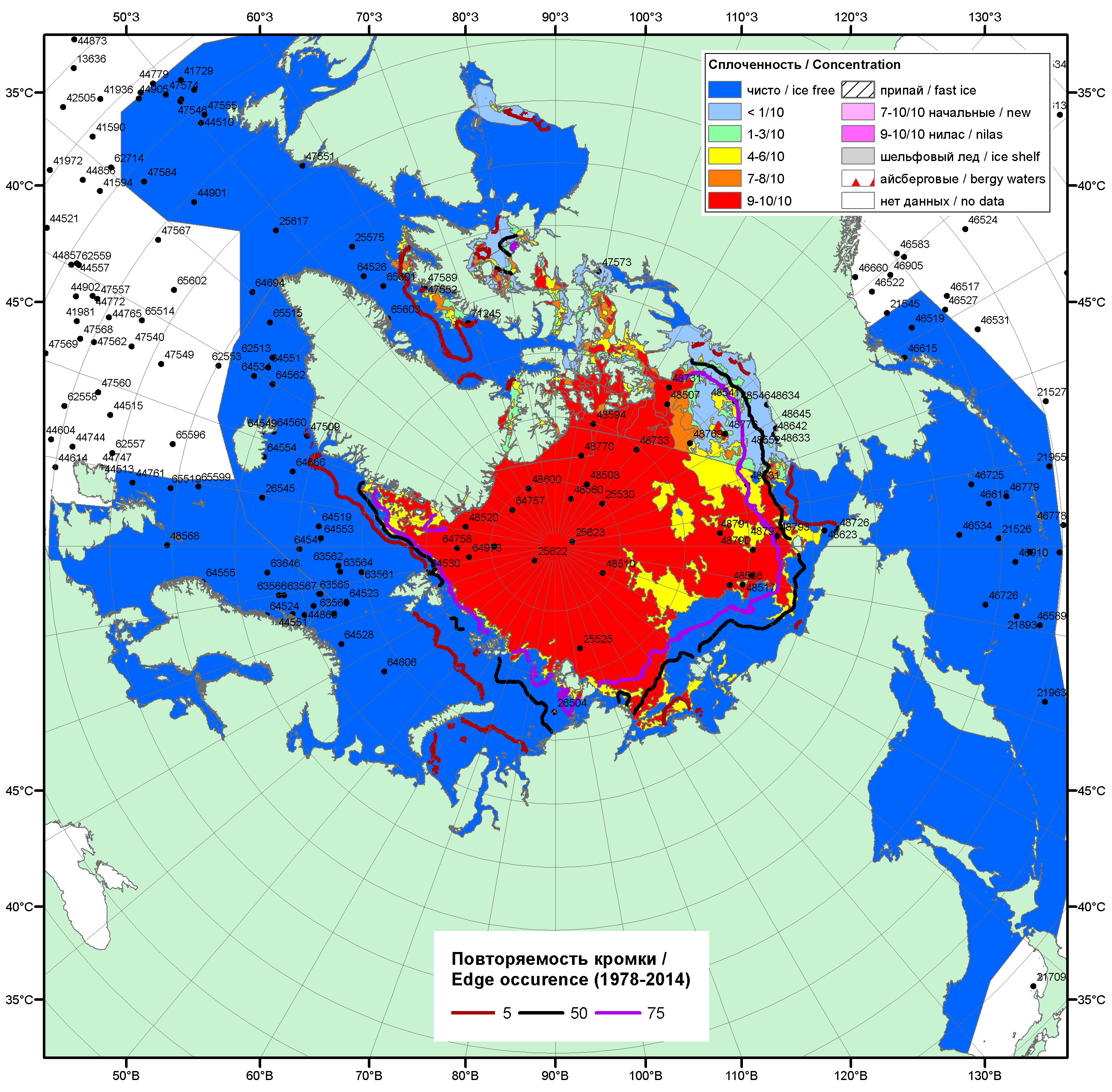 Рисунок 1а – Обзорная ледовая карта СЛО за 08 - 16.08.2016 г. на основе ледового анализа ААНИИ (16.08), Канадской ледовой службы (08.08), Национального ледового центра США (11.08) положение метеорологический дрейфующих буев IABP и Argos на 16.08.2016T1200+00 и 8повторяемость кромки за 11-15.07 за период 1979-2014 гг. по наблюдениям SSMR-SSM/I-SSMIS (алгоритм NASATEAM).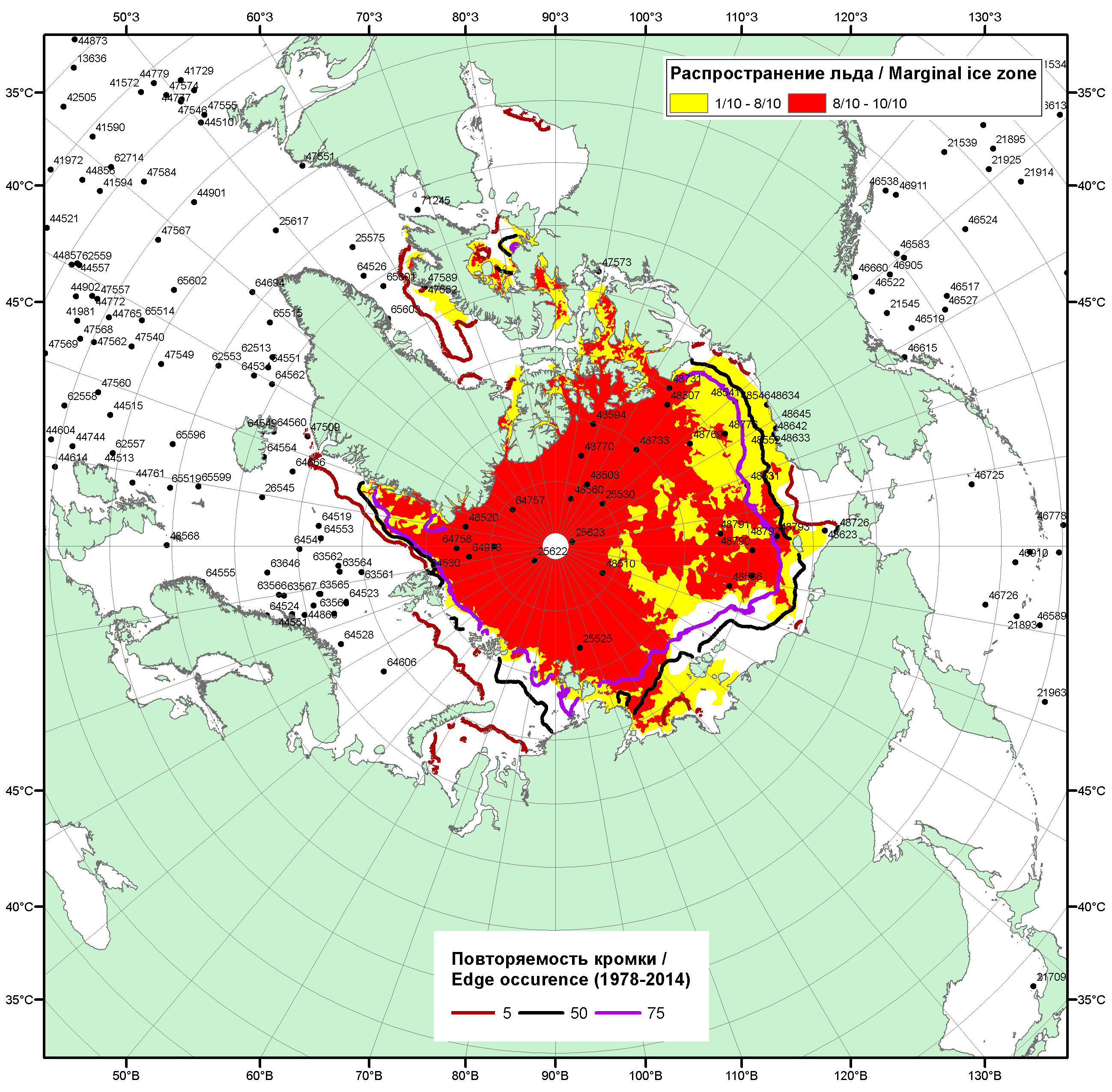 Рисунок 1б – Положение кромки льда и зон разреженных (<8/10) и сплоченных (≥8/10) льдов СЛО за 15.08.2016 г. на основе ледового анализа Национального Ледового Центра США, положение метеорологический дрейфующих буев IABP и Argos на 16.08.2016T1200+00 и повторяемость кромки за 11-15.08 за период 1979-2014 гг. по наблюдениям SSMR-SSM/I-SSMIS (алгоритм NASATEAM)/Рисунок 2 – Обзорная ледовая карта СЛО за 08 - 16.08.2016 г. и аналогичные периоды 2007-2015 гг. на основе ледового анализа ААНИИ, Канадской ледовой службы и Национального ледового центра США.Рисунок 3 – Поля распределения средневзвешенной толщины льда на основе совместной модели морского льда – океана ACNFS (HYCOM/NCODA/CICE) 16.08 за 2011-2016 гг. Таблица 1 – Динамика изменения значений ледовитости по сравнению с предыдущей неделей для морей Северной полярной области за 08 – 14.08.2016 г. по данным наблюдений SSMR-SSM/I-SSMISТаблица 2 - Медианные значения ледовитости для Северной полярной области, 3-х меридиональных секторов и моря СМП за текущие 30 и 7-дневные интервалы и её аномалии от 2011-2015 гг. и интервалов 2006-2016 гг. и 1978-2016 гг. по данным наблюдений SSMR-SSM/I-SSMIS, алгоритмы NASATEAMСеверная полярная областьСектор 45°W-95°E (Гренландское - Карское моря)Сектор 95°E-170°W (моря Лаптевых - Чукотское, Берингово, Охотское)Сектор 170°W-45°W (море Бофорта и Канадская Арктика)Северный Ледовитый океанМоря СМП (моря Карское-Чукотское)Таблица 3 – Экстремальные и средние значения ледовитости для Северной полярной области, 3 меридиональных секторов и моря СМП за текущий 7-дневный интервал по данным наблюдений SSMR-SSM/I-SSMIS, алгоритмы NASATEAMСеверная полярная областьСектор 45°W-95°E (Гренландское - Карское моря)Сектор 95°E-170°W (моря Лаптевых - Чукотское, Берингово, Охотское)Сектор 170°W-45°W (море Бофорта и Канадская Арктика)Северный Ледовитый океанМоря СМП (моря Карское-Чукотское)Рисунок 4 – Ежедневные оценки сезонного хода ледовитости для Северной Полярной Области и трех меридиональных секторов за период 26.10.1978 - 14.08.2016 по годам на основе расчетов по данным SSMR-SSM/I-SSMIS, алгоритмы NASATEAM: а) Северная полярная область, б) сектор 45°W-95°E (Гренландское – Карское моря), в) сектор 95°E-170°W (моря Лаптевых – Чукотское и Берингово, Охотское), г) сектор 170°W-45°W (море Бофорта и Канадская Арктика), д) Северный Ледовитый океан, е) Северный морской путь (Карское - Чукотское моря).Рисунок 5 – Медианные распределения сплоченности льда за текущие 7 и 30-дневные промежутки и её разности относительно медианного распределения за те же месяца за периоды 1979-2016 (центр) и 2006-2016 гг. (справа) на основе расчетов по данным SSMR-SSM/I-SSMIS, алгоритмы NASATEAM.Южный океан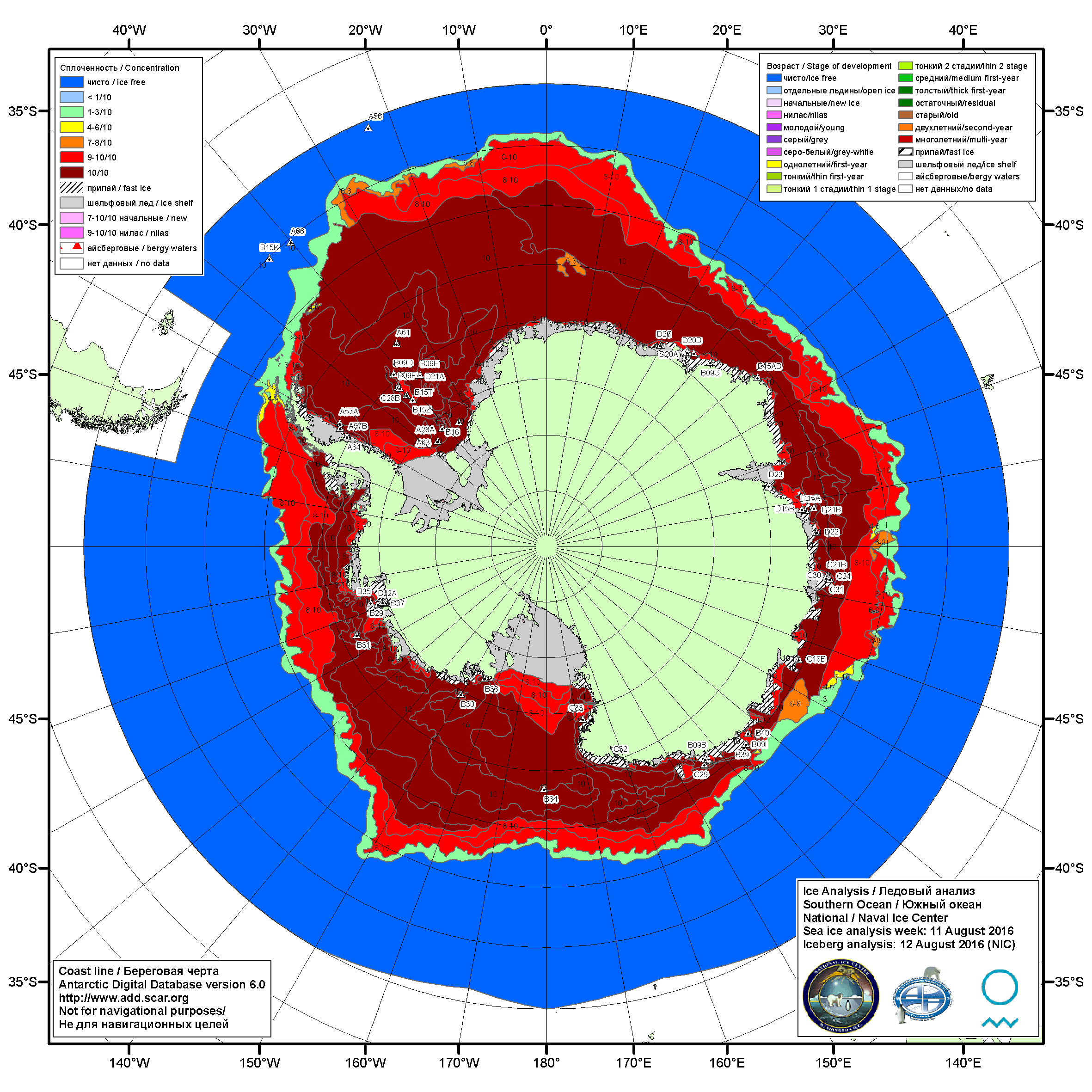 Рисунок 6а – Ледовая карта Южного океана (цветовая окраска по общей сплоченности) и расположение крупных айсбергов на основе информации совместного ледового анализа НЛЦ США, ААНИИ и НМИ (Норвегия) за 11.08.2016.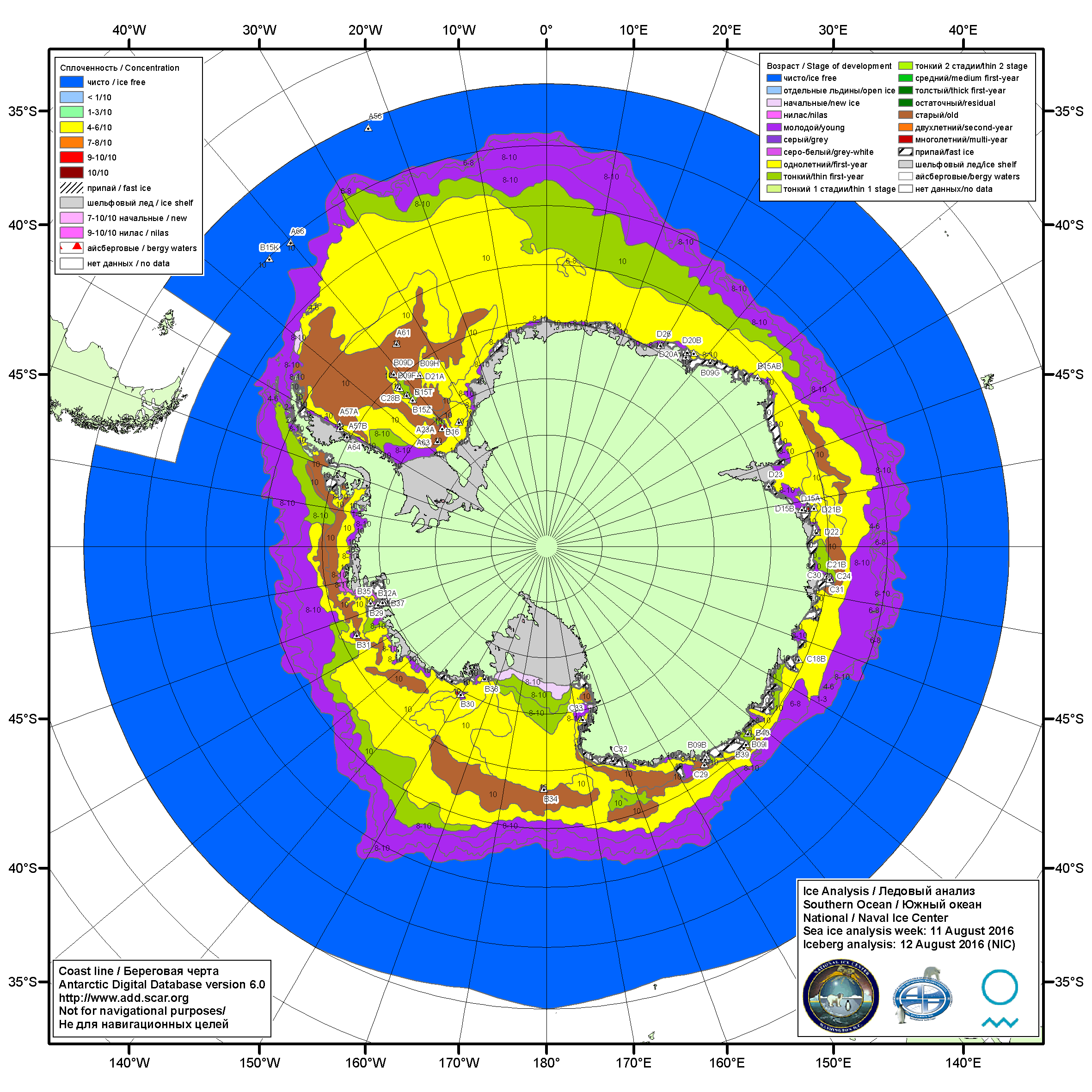 Рисунок 6б – Ледовая карта Южного океана (цветовая окраска по возрасту) и расположение крупных айсбергов на основе информации совместного ледового анализа НЛЦ США, ААНИИ и НМИ (Норвегия) за 11.08.2016.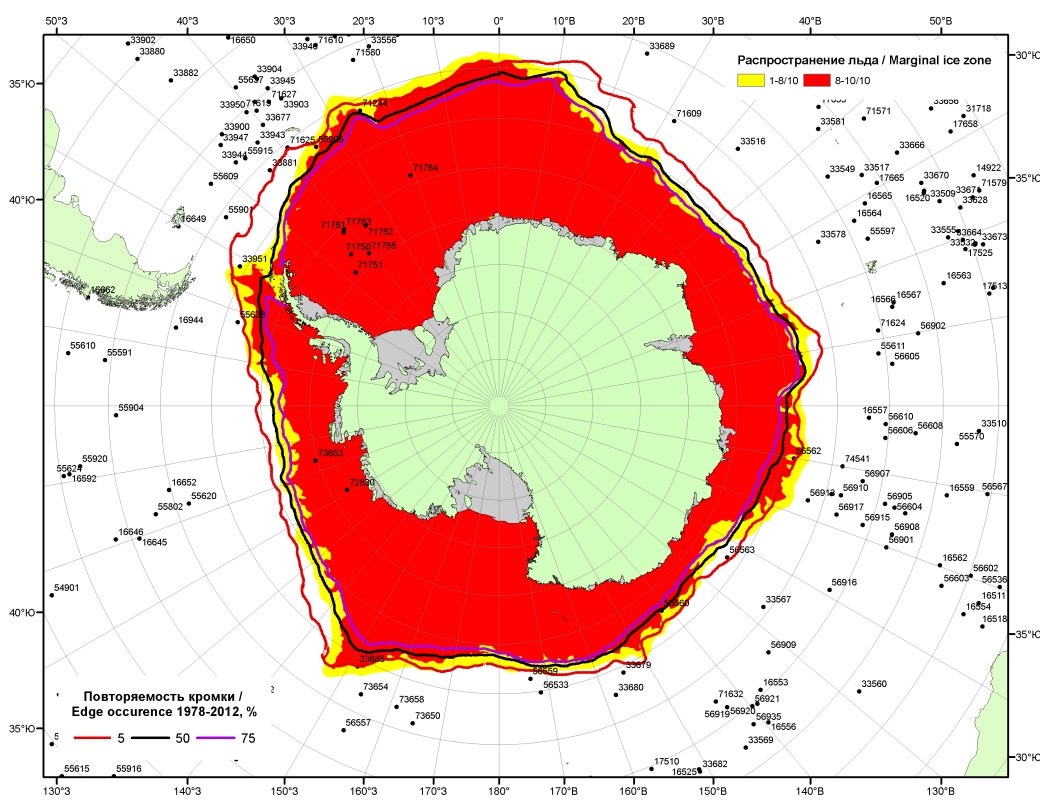 Рисунок 6в – Положение кромки льда и зон разреженных (<8/10) и сплоченных (≥8/10) льдов Южного океана за 15.08.2016 г. на основе ледового анализа Национального Ледового Центра США, положение метеорологический дрейфующих буев IABP и Argos на 16.08.2016T1200+00 и повторяемость кромки за 11-15.08 за период 1979-2014 гг. по наблюдениям SSMR-SSM/I-SSMIS (алгоритм NASATEAM)Рисунок 7 – Ежедневные оценки сезонного хода ледовитости Южного Океана и меридиональных секторов за период 26.10.1978 –14.08.2016 по годам на основе расчетов по данным SSMR-SSM/I-SSMIS, алгоритм NASATEAM: а) Южный Океан, б) Атлантический сектор (60°W-30°E, море Уэдделла), в) Индоокеанский сектор (30°E-150°E, моря Космонавтов, Содружества, Моусона), г) Тихоокеанский сектор (150°E-60°W, моря Росса, Беллинсгаузена) Рисунок 8 – Медианные распределения общей сплоченности льда за текущие 7 и 30-дневные промежутки (слева) и её разности относительно медианного распределения за тот же месяц за периоды 1978-2016 (центр) и 2006-2016 гг. (справа) на основе расчетов по данным SSMR-SSM/I-SSMIS, алгоритм NASATEAMТаблица 4 – Динамика изменения значений ледовитости по сравнению с предыдущей неделей для морей Южного океана за 08-14.08.2016 г. по данным наблюдений SSMR-SSM/I-SSMISТаблица 5 - Медианные значения ледовитости для Южного океана и 3 меридиональных секторов за текущие 30 и 7-дневные интервалы и её аномалии от 2011-2015 гг. и интервалов 2006-2016 гг. и 1978-2016 гг. по данным наблюдений SSMR-SSM/I-SSMIS, алгоритм NASATEAMЮжный ОкеанАтлантический сектор (60°W-30°E, море Уэдделла)Индоокеанский сектор (30°E-150°E, моря Космонавтов, Содружества, Моусона)Тихоокеанский сектор (150°E-60°W, моря Росса, Беллинсгаузена)Таблица 6 – Экстремальные значения ледовитости для Южного океана и 3 меридиональных секторов за текущий 7-дневный интервал по данным наблюдений SSMR-SSM/I-SSMIS, алгоритм NASATEAMЮжный ОкеанАтлантический сектор (60°W-30°E, море Уэдделла)Индоокеанский сектор (30°E-150°E, моря Космонавтов, Содружества, Моусона)Тихоокеанский сектор (150°E-60°W, моря Росса, Беллинсгаузена)Приложение 1 – Статистические значения ледовитостей по отдельным акваториям Северной Полярной Области и Южного океанаТаблица 7 – Средние, аномалии среднего и экстремальные значения ледовитостей для Северной полярной области и её отдельных акваторий за текущие 7-дневный (неделя) и 30-дневный промежутки времени по данным наблюдений SSMR-SSM/I-SSMIS, алгоритм NASATEAM за период 1978-2016 гг.08-14.0815.07-14.08Таблица 8 – Средние, аномалии среднего и экстремальные значения ледовитостей для Южного океана и его отдельных акваторий за текущие 7-дневный (неделя) и 30-дневный промежутки времени по данным наблюдений SSMR-SSM/I-SSMIS, алгоритм NASATEAM за период 1978-2016 гг.08-14.0815.07-14.08Таблица 9 – Динамика изменения значений ледовитости по сравнению с предыдущей неделей для морей Северной полярной области и Южного океана за текущий 7-дневный (неделя) промежуток времени по данным наблюдений SSMIS08-14.0808-14.0808-14.0808-14.0808-14.0808-14.0808-14.08Характеристика исходного материала и методика расчетовДля иллюстрации ледовых условий Арктического региона представлены совмещенные региональные карты ААНИИ, ГМЦ России, ледовой службы Германии (BSH), Канадской ледовой службы – КЛС и Национального ледового центра США - НЛЦ. Совмещение карт выполнено путем перекрытия слоев (ААНИИ, слой #1), (региональная карта НЛЦ, слой #1), (ГМЦ России, слой #1), (BSH, слой #1) -> (КЛС, слой #2)  –> (обзорная карта НЛЦ, слой #3). Как результат, карты ААНИИ характеризуют ледовые условия морей Гренландского…Бофорта и Охотского, карты ГМЦ России – Азовского, Каспийского и Белого, карты НЛЦ – Берингова моря, карты BSH – Балтийского карты КЛС - морей Бофорта, Канадского архипелага, Баффина, Девисова пролива, Лабрадор, Св. Лаврентия, а НЛЦ - Арктического Бассейна, Линкольна,  южной части Гренландского моря, а также в летний период – моря Бофорта, Чукотское и Берингово (при этом полный охват карт НЛЦ – вся акватория СЛО и субполярные моря). Для построения совмещенных карт используется архив данных в обменном формате ВМО СИГРИД3 Мирового центра данных по морскому льду (МЦД МЛ). В пределах отдельного срока выборка карт из архива проводилась по критериям близости карт к сроку выпуска карты ААНИИ с максимальным интервалом времени между картами до 7 суток (день недели выпуска карт ААНИИ и ГМЦ России– каждая среда, BSH – каждый понедельник, КЛС – каждый вторник, НЛЦ – 1 раз в 2 недели по вторникам для циркумполярных карт и понедельник – четверг для региональных карт). Для иллюстрации полей толщин льда СЛО использованы ежедневные данные по распределению средневзвешенной толщины льда численной модели ACNFS. Численная модель ACNFS имеет пространственное разрешение 1/12° и является совместной моделью морского льда – океана диагностики и краткосрочного прогнозирования состояния ледяного покрова  всех акваторий Северного полушария севернее 40 с.ш. В модели ACNFS используется ледовый блок CICE (Hunke and Lipscomb, 2008), совмещенный с  моделью океана HYCOM (Metzger et al., 2008, 2010). Атмосферный форсинг включает поля приземных метеопараметров и радиационного баланса поверхности. Исходная ледовая информация, используемая для расчетов по модели, включают данные альтиметра, ТПО, сплоченность, профиля температуры и солёности воды.Для иллюстрации ледовых условий Южного океана, а также Северной Полярной области за последние сутки используются ежедневные циркумполярные ледовые информационные продукты НЛЦ США по оценке расположения кромки льда и ледяных массивов - MIZ (Marginal Ice Zone). Для цветовой окраски карт использован стандарт ВМО (WMO/Td. 1215) для зимнего (по возрасту) и летнего (по общей сплоченности) периодов. Следует также отметить, что в зонах стыковки карт ААНИИ, ГМЦ России, КЛС и НЛЦ наблюдается определенная несогласованность границ и характеристик ледовых зон вследствие ряда различий в ледовых информационных системах подготавливающих служб (карты для Балтийского моря представлены только BSH или ААНИИ). Однако, данная несогласованность несущественна для целей интерпретации ледовых условий в рамках настоящего обзора. Для получения оценок ледовитости (extent) и приведенной ледовитости – площади льда (area) отдельных секторов, морей, частей морей Северной полярной области и Южного океана и климатического положения кромок заданной повторяемости на основе данных спутниковых систем пассивного микроволнового зондирования SSMR-SSM/I-SSMIS-AMSR2 в МЦД МЛ ААНИИ принята следующая технология расчетов:источник данных – архивные (Cavalieri et al., 2008, Meier et al., 2006) и квазиоперативные (Maslanik and Stroeve, 1999) c задержкой 1-2 дня ежедневные матрицы (поля распределения) оценок общей сплоченности Северной (севернее 45° с.ш.) и Южной (южнее 50° с.ш.) Полярных областей на основе обработанных по алгоритму NASATEAM данных многоканальных микроволновых радиометров SSMR-SSM/I-SSMIS ИСЗ NIMBUS-7 и DMSP за период с 26.10.1978 г. по настоящий момент времени, копируемые с сервера НЦДСЛ;источник данных – ежедневные матрицы (поля распределения) оценок общей сплоченности Северной и Южной полярной областей на основе обработанных по алгоритму Bootstrap данных многоканального микроволнового радиометра AMSR2 ИСЗ GCOM-W1(SHIZUKU) за период с 01.07.2012 г. по настоящий момент времени, предоставленные Японским космическим агентством (provided by JAXA);область расчета – Северная и Южная Полярные области и их регионы с использованием масок океан/суша НЦДСЛ (http://nsidc.org/data/polar_stereo/tools_masks.html);границы используемых масок расчета отдельных меридиональных секторов, морей, частей морей Северной полярной области и Южного океана представлены на рисунках П1 – П2, не совпадают с используемыми в НЦДСЛ масками для отдельных акваторий Мирового океана и основаны на номенклатуре ААНИИ для морей Евразийского шельфа (Гренландское - Чукотское), Атласе Северного ледовитого океана (1980) и Атласе океанов (1980) издательства ГУНИО МО.вычислительные особенности расчета – авторское программное обеспечение ААНИИ с сохранением точности расчетов и оценке статистических параметров по гистограмме распределения и свободно-распространяемое программное обеспечение GDAL для векторизации полей климатических параметров;Исходная информация в формате ВМО СИГРИ3 доступна на сервере МЦД МЛ по адресам http://wdc.aari.ru/datasets/d0004 (карты ААНИИ), http://wdc.aari.ru/datasets/d0031 (карты КЛС), http://wdc.aari.ru/datasets/d0032 (карты НЛЦ), ), http://wdc.aari.ru/datasets/d0033  (карты ГМЦ России) и ), http://wdc.aari.ru/datasets/d0035 (карты BSH).   В графическом формате PNG совмещенные карты ААНИИ-КЛС-НЛЦ доступны по адресу http://wdc.aari.ru/datasets/d0040. Результаты расчетов ледовитости Северной, Южной полярных областей, их отдельных меридиональных секторов, морей и частей морей доступны на сервере МЦД МЛ ААНИИ в каталогах соответственно http://wdc.aari.ru/datasets/ssmi/data/north/extent/ и http://wdc.aari.ru/datasets/ssmi/data/south/extent/.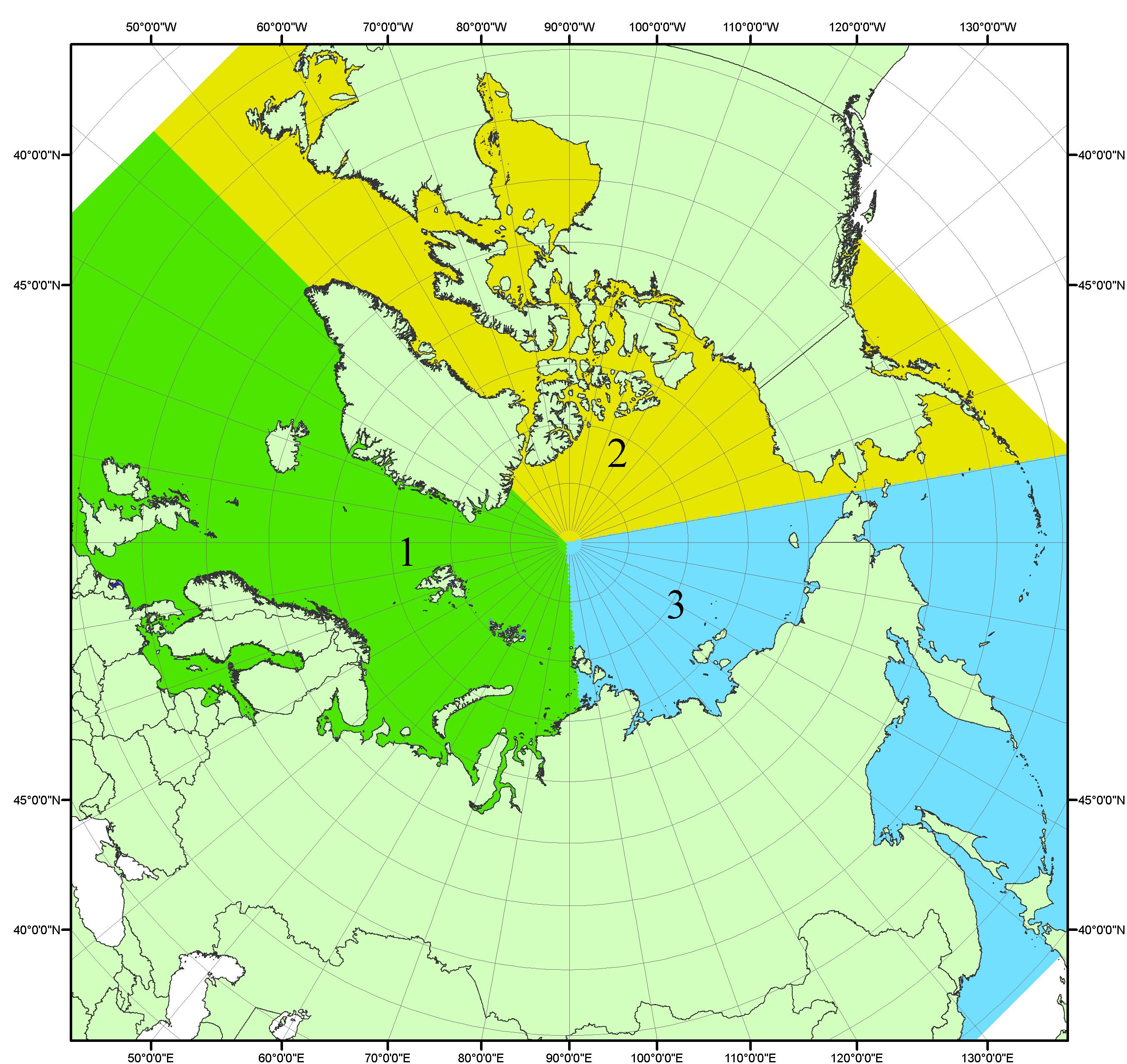 Рисунок П1 – Секторальное деление северной полярной области. 1 - Сектор 45°W-95°E (Гренландское - Карское моря); 2 - Сектор 170°W-45°W (море Бофорта и Канадская Арктика); 3 - Сектор 95°E-170°W (моря Лаптевых - Чукотское, Берингово, Охотское, Японское)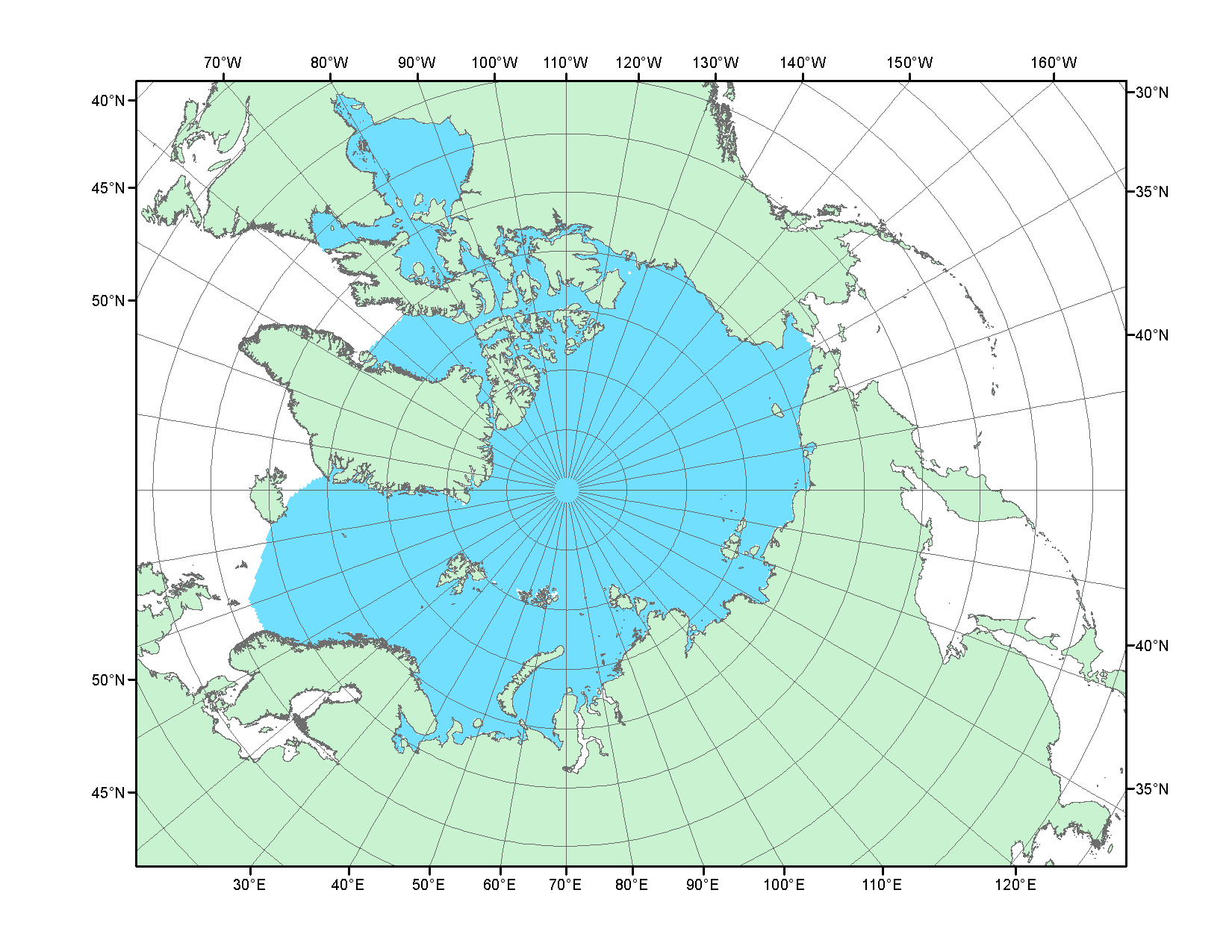 Рисунок П2 – Северный ледовитый океан в официальных границах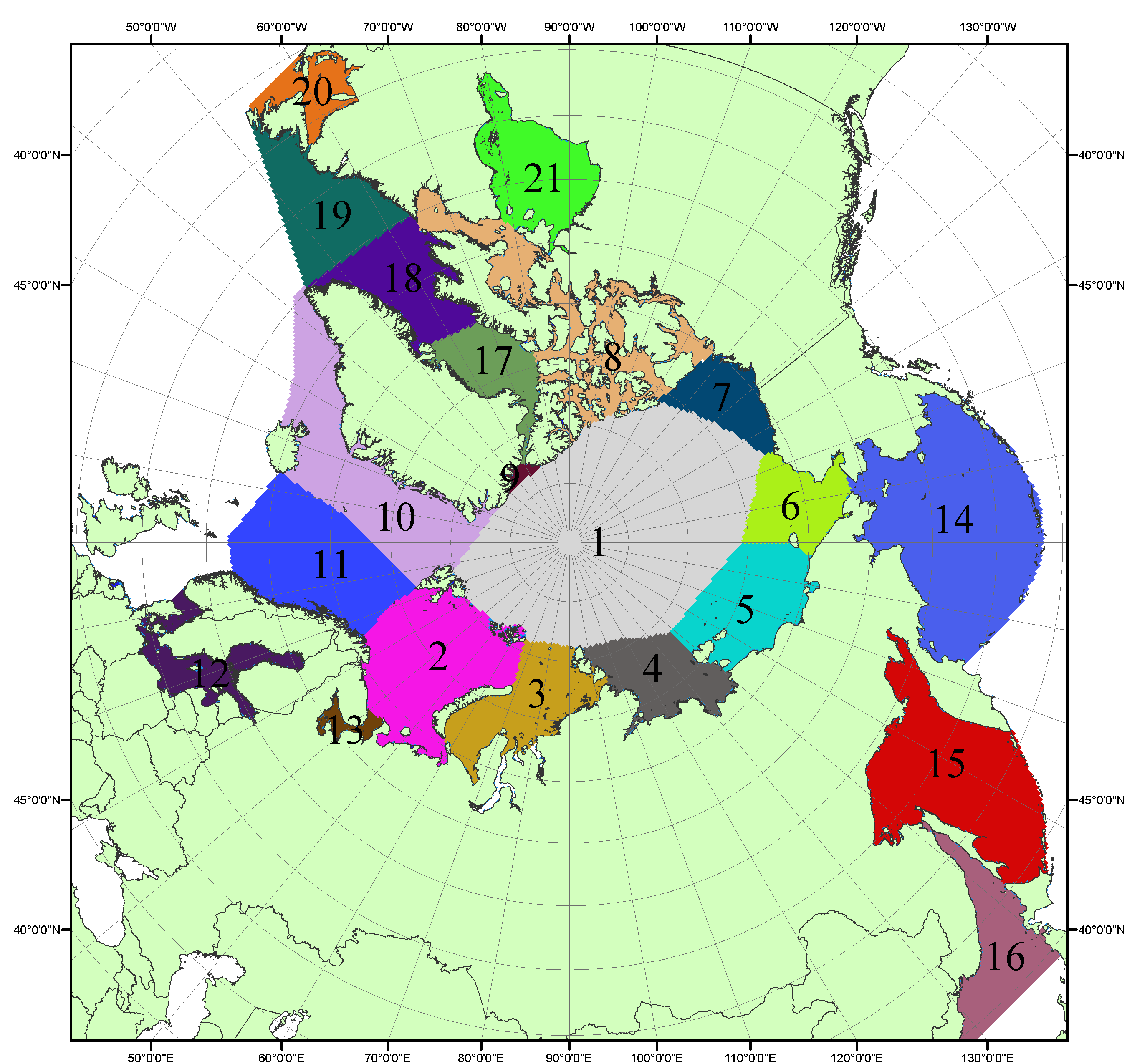 Рисунок П3 – Моря северной полярной области. 1 – Арктический бассейн; 2- Баренцево море; 3 – Карское море; 4 – море Лаптевых; 5 - Восточно-Сибирское море; 6 – Чукотское море; 7 – море Бофорта; 8 – Канадский архипелаг; 9 – море Линкольна; 10 – Гренландское море; 11 – Норвежское море; 12 – Балтийское море; 13 – Белое море; 14 – Берингово море; 15 – Охотское море; 16 – Японское море; 17 – море Баффина; 18 – Дейвисов пролив; 19 – море Лабрадор; 20 – залив Святого Лаврентия; 21 – Гудзонов залив.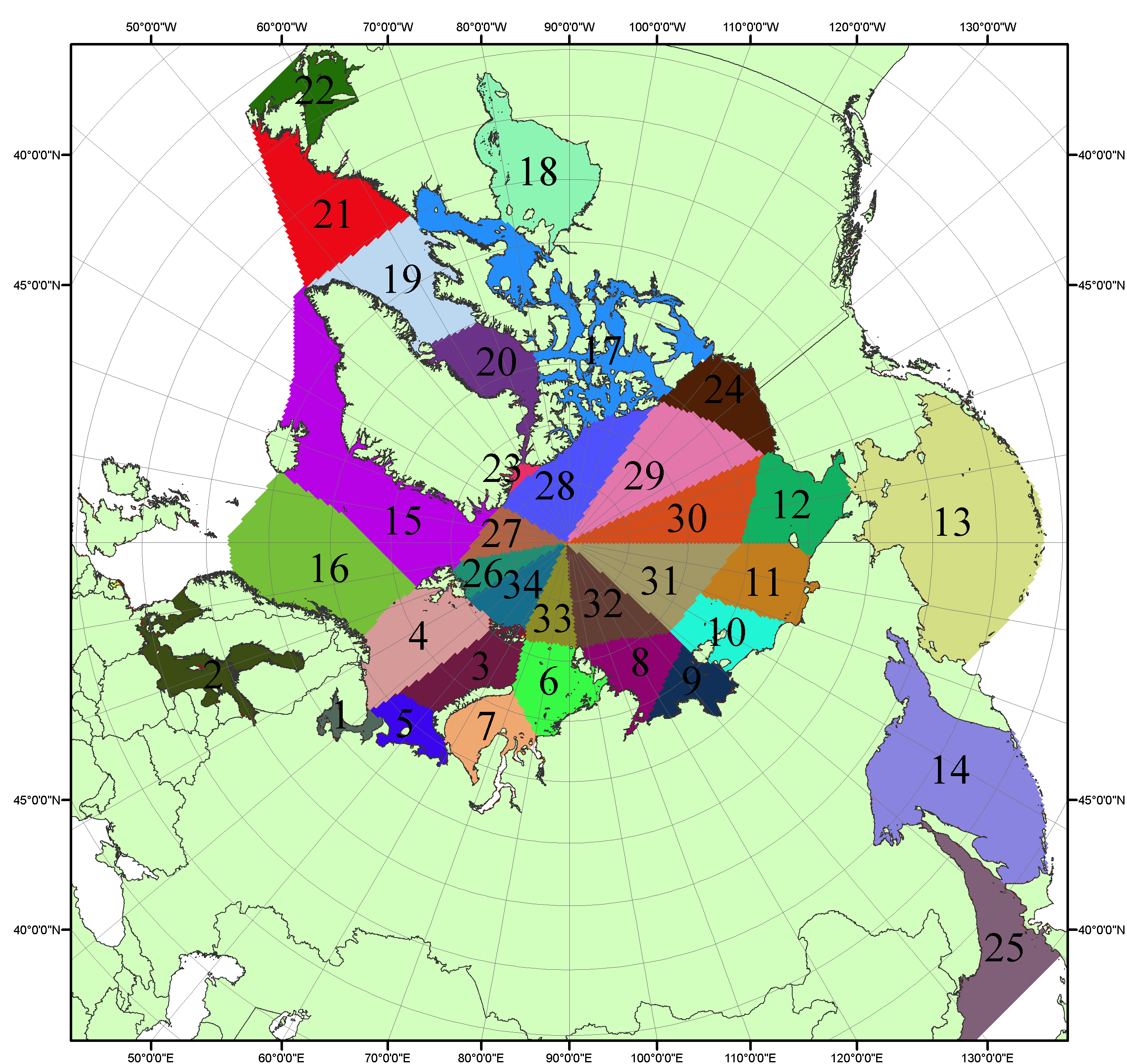 Рисунок П4 – Сектора и моря северной полярной области. 1 - Белое море; 2- Балтийское море; 3 – Баренцево море (СВ); 4 – Баренцево море (З); 5 - Баренцево море (ЮВ); 6 – Карское море (СВ); 7 – Карское море (ЮЗ); 8 – море Лаптевых (В); 9 – море Лаптевых (З); 10 – Восточно-Сибирское море (З); 11 – Восточно-Сибирское море (В); 12 –Чукотское море; 13 –Берингово море; 14 – Охотское море; 15 –Гренландское море; 16 – Норвежское море; 17 – Канадский архипелаг; 18 – Гудзонов залив; 19 – Дейвисов пролив; 20 - море Баффина; 21 – море Лабрадор; 22 - залив Святого Лаврентия; 23 - море Линкольна; 24 - море Бофорта; 25 - Японское море; 26 - сектор АО (30°з.д. – 10°в.д.); 27 – сектор АО (10°в.д. – 30°в.д.); 28 - сектор АО (30°в.д. – 65°в.д.); 29 - сектор АО (65°в.д. – 96°в.д.);30 - сектор АО (96°в.д. – 140°в.д.);31 - сектор АО (140°в.д. – 180°в.д.); 32 - сектор АО (180°в.д. – 156°з.д.); 33 - сектор АО (156°з.д. – 123°з.д.); 34 - сектор АО (123°з.д. – 30°з.д.).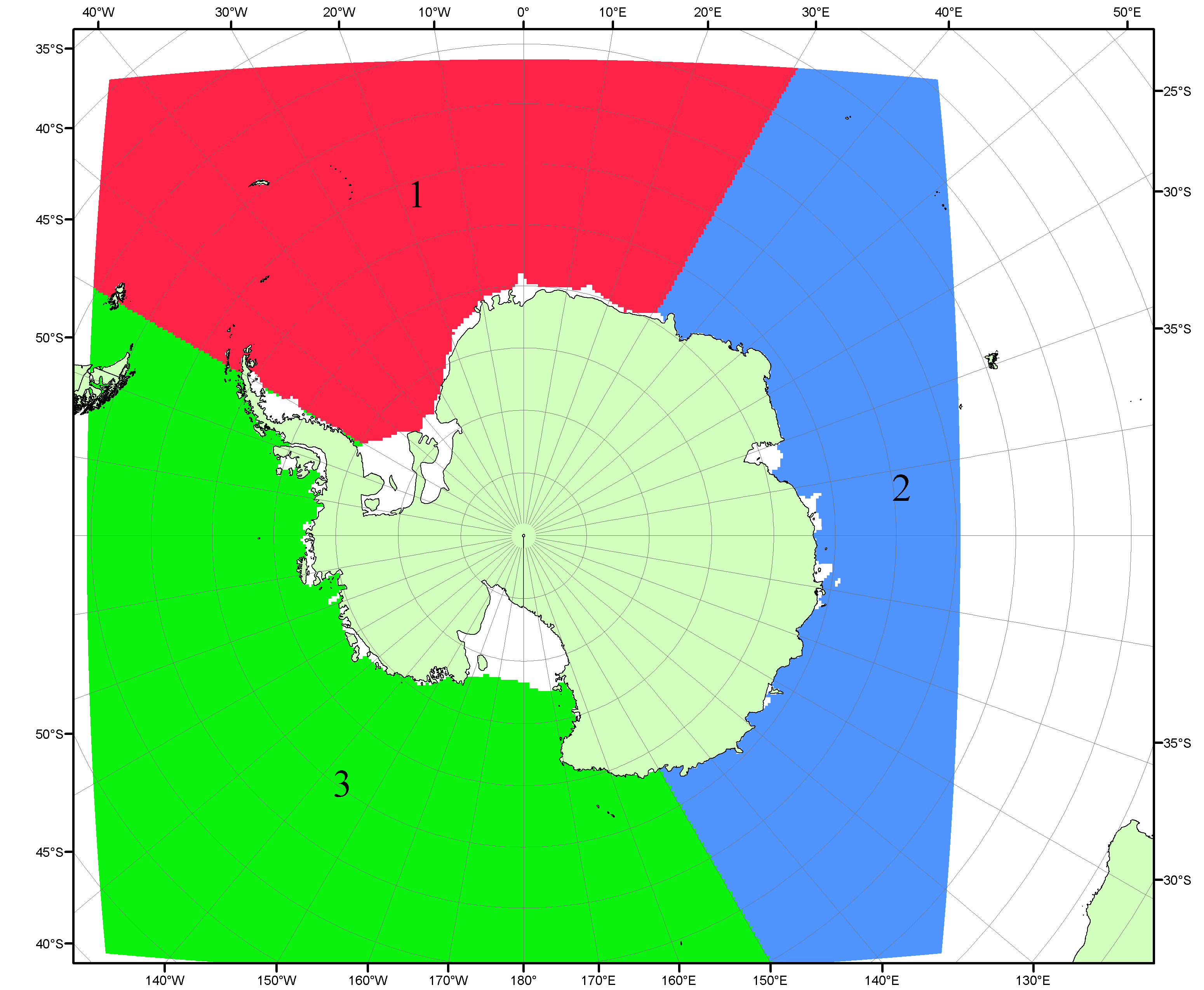 Рисунок П5 – Секторальное деление Южного океана. 1 - Атлантический сектор (60°W-30°E, море Уэдделла); 2 - Индоокеанский сектор (30°E-150°E, моря Космонавтов, Содружества, Моусона); 3 - Тихоокеанский сектор (150°E-60°W, моря Росса, Беллинсгаузена)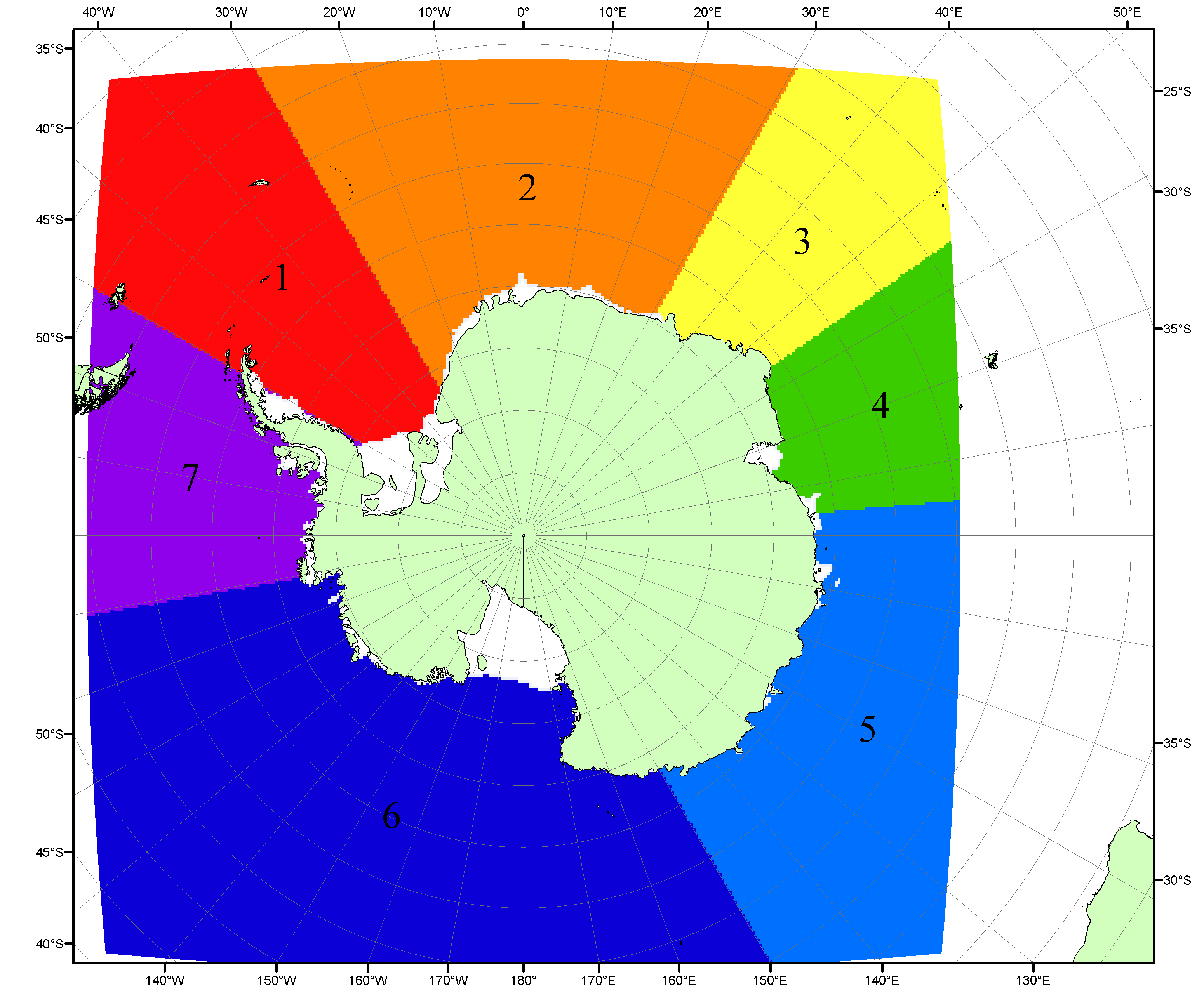 Рисунок П6 – Моря Южного океана. 1 – Западная часть моря Уэдделла; 2- Восточная часть моря Уэдделла; 3 – Море Космонавтов; 4 – море Содружества; 5 – море Моусона; 6 – море Росса; 7 – Море Беллинсгаузена.Список источников1. Атлас океанов. Северный Ледовитый океан. – 1980. М: Изд. ГУНИО МО СССР ВМФ – 184 с.2. Атлас океанов. Термины. Понятия. Справочные таблицы. - Изд. ВМФ МО СССР.-1980.3. Границы океанов и морей. – 1960. Л.: Изд. ГУНИО ВМФ. – 51 с.4. Andersen, S., R. Tonboe, L. Kaleschke, G. Heygster, and L. T. Pedersen, Intercomparison of passive microwave sea ice concentration retrievals over the high-concentration Arctic sea ice.// J. Geophys. Res. – 2007. – Vol. 112. C08004, doi:10.1029/2006JC003543.5. Cavalieri, D., C. Parkinson, P. Gloersen, and H. J. Zwally. 1996, updated 2008. Sea Ice Concentrations from Nimbus-7 SMMR and DMSP SSM/I Passive Microwave Data, [1978.10.26 – 2007.12.31]. Boulder, Colorado USA: National Snow and Ice Data Center. Digital media.6. Meier, W., F. Fetterer, K. Knowles, M. Savoie, M. J. Brodzik. 2006, updated quarterly. Sea Ice Concentrations from Nimbus-7 SMMR and DMSP SSM/I Passive Microwave Data, [2008.01.01 – 2008.03.25]. Boulder, Colorado USA: National Snow and Ice Data Center. Digital media.7. Maslanik, J., and J. Stroeve. 1999, updated daily. Near-Real-Time DMSP SSM/I-SSMIS Daily Polar Gridded Sea Ice Concentrations, [2008.03.26 – present moment]. Boulder, Colorado USA: National Snow and Ice Data Center. Digital media.8. Ice Chart Colour Code Standard. - JCOMM Technical Report Series No. 24, 2004, WMO/TD-No.1215. (http://jcomm.info/index.php?option=com_oe&task=viewDocumentRecord&docID=4914)9. JAXA GCOM-W1 ("SHIZUKU") Data Providing Service - http://gcom-w1.jaxa.jp/index.html 10. ACNFS on Internet - http://www7320.nrlssc.navy.mil/hycomARC 11. Posey, P.G., E.J. Metzger, A.J. Wallcraft, O.M Smedstad and M.W. Phelps, 2010: Validation of the 1/12° Arctic Cap Nowcast/Forecast System (ACNFS). Naval Report NRL/MR/7320-10-9287, Stennis Space Center, MS.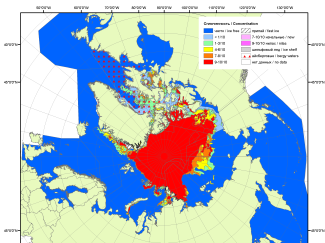 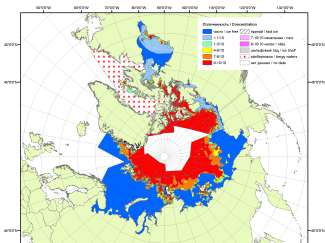 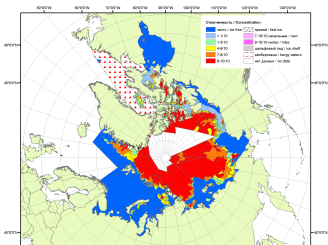 200720092010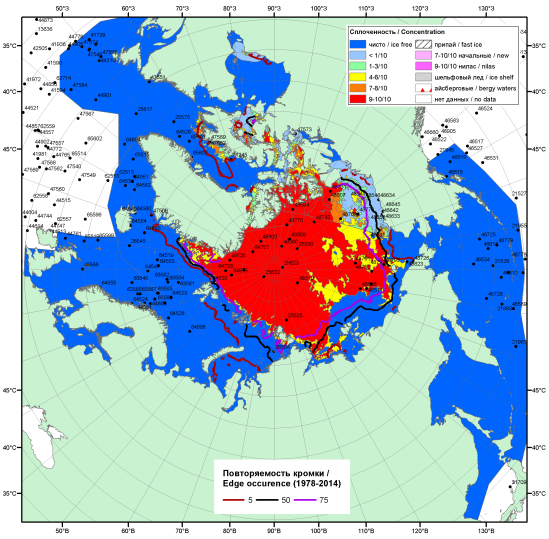 20162016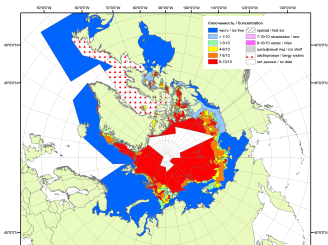 20162016201120162016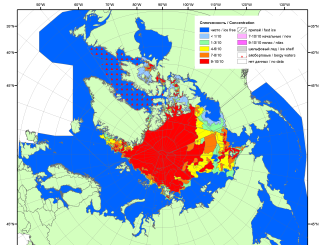 201620162012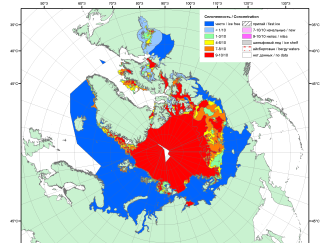 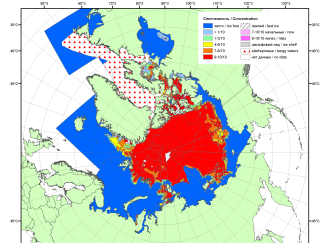 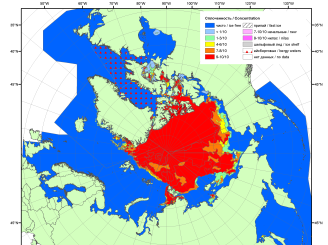 201520142013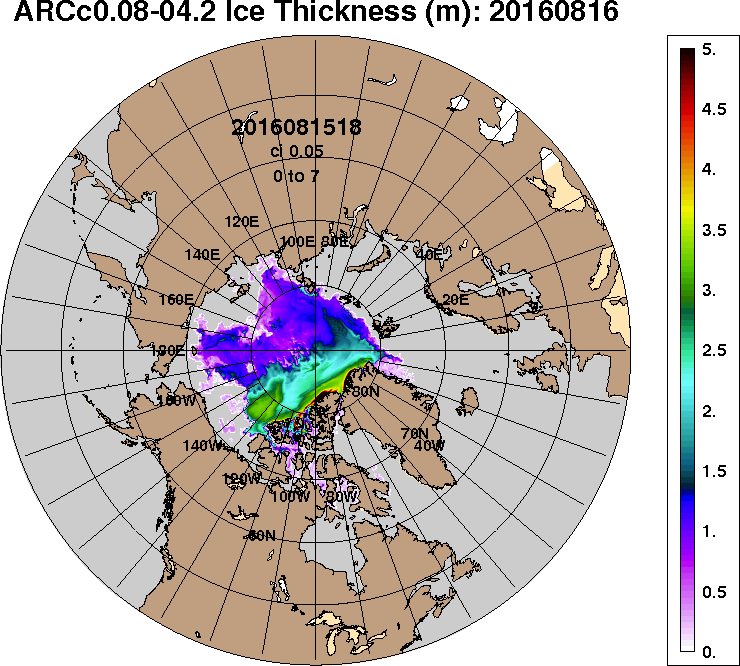 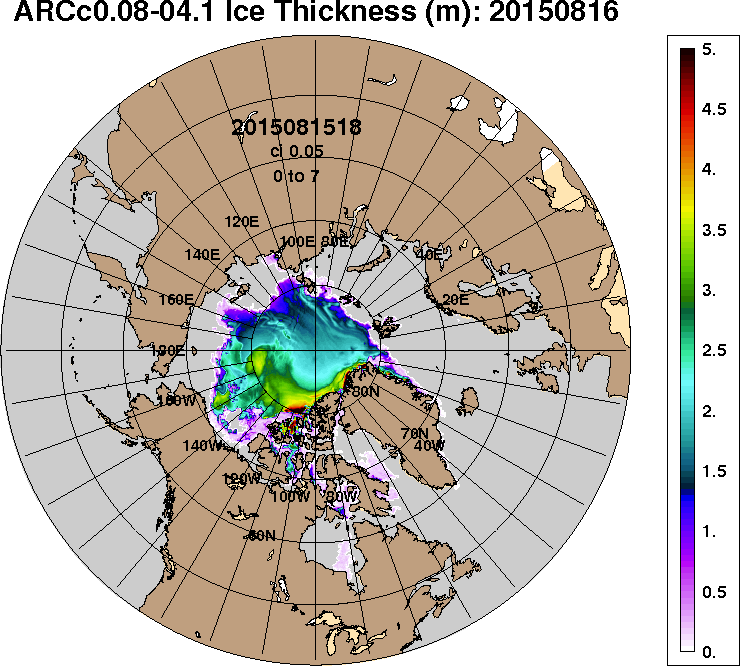 2016-08-162015-08-16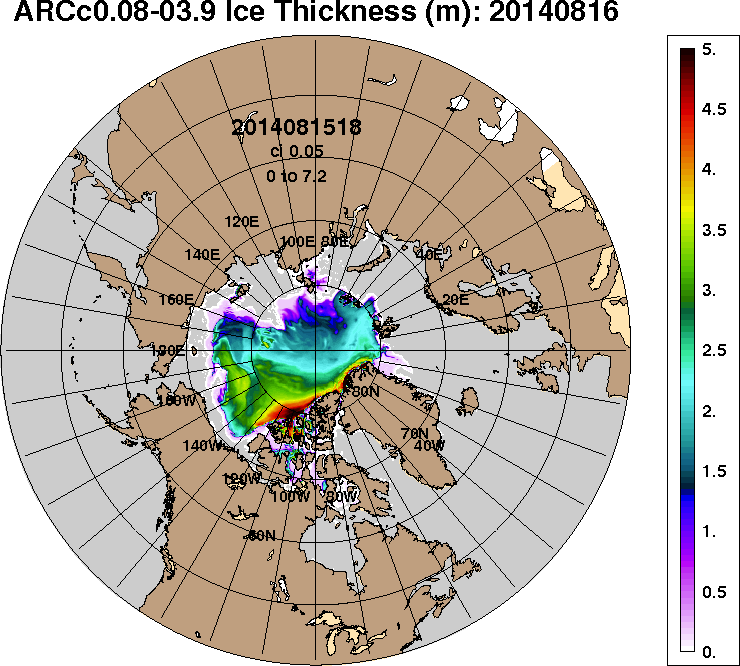 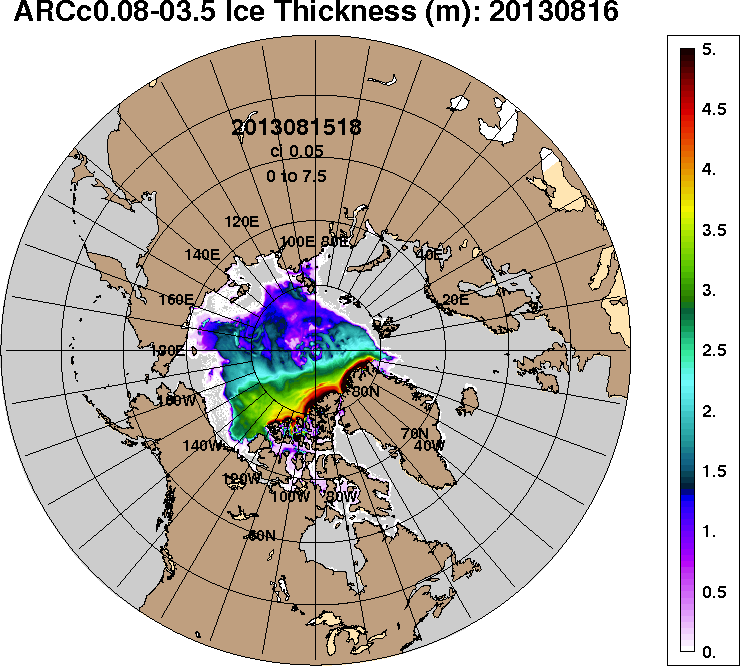 2014-08-162013-08-16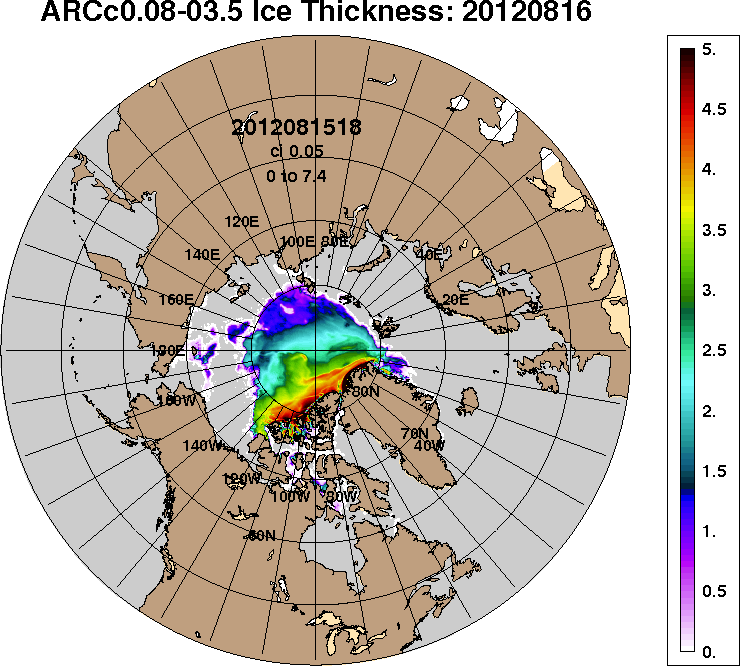 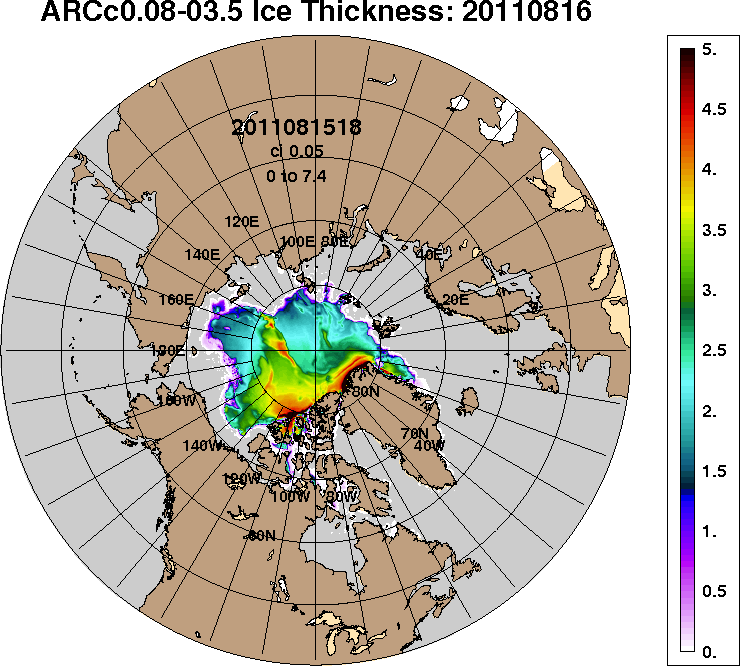 2012-08-162011-08-16РегионСеверная полярная областьСектор 45°W-95°E (Гренландское - Карское моря)Сектор 95°E-170°W (моря Лаптевых - Чукотское, Берингово, Охотское)Сектор 170°W-45°W (море Бофорта и Канадская Арктика)Северный Ледовитый океанМоря СМП (моря Карское-Чукотское)Разность-559.4-13.2-269.5-276.7-537.0-216.2тыс.кв.км/сут.-79.9-1.9-38.5-39.5-76.7-30.9МесяцS, тыс. км2Аномалии, тыс км2/%Аномалии, тыс км2/%Аномалии, тыс км2/%Аномалии, тыс км2/%Аномалии, тыс км2/%Аномалии, тыс км2/%Аномалии, тыс км2/%МесяцS, тыс. км22011 г2012 г2013 г2014 г2015 г2006-2016гг1978-2016гг15.07-14.086810.2106.2263.9-267.7-370.4-211.0-210.8-1363.315.07-14.086810.21.64.0-3.8-5.2-3.0-3.0-16.708-14.085780.4-69.9526.2-491.7-629.6-235.9-298.4-1483.108-14.085780.4-1.210.0-7.8-9.8-3.9-4.9-20.4МесяцS, тыс. км2Аномалии, тыс км2/%Аномалии, тыс км2/%Аномалии, тыс км2/%Аномалии, тыс км2/%Аномалии, тыс км2/%Аномалии, тыс км2/%Аномалии, тыс км2/%МесяцS, тыс. км22011 г2012 г2013 г2014 г2015 г2006-2016гг1978-2016гг15.07-14.081287.8-393.5-163.1-28.3-451.5-222.8-259.3-650.115.07-14.081287.8-23.4-11.2-2.1-26.0-14.7-16.8-33.508-14.081256.1-212.7-61.685.2-302.7-24.9-131.6-445.708-14.081256.1-14.5-4.77.3-19.4-1.9-9.5-26.2МесяцS, тыс. км2Аномалии, тыс км2/%Аномалии, тыс км2/%Аномалии, тыс км2/%Аномалии, тыс км2/%Аномалии, тыс км2/%Аномалии, тыс км2/%Аномалии, тыс км2/%МесяцS, тыс. км22011 г2012 г2013 г2014 г2015 г2006-2016гг1978-2016гг15.07-14.082545.5416.9281.844.2325.5415.5188.8-159.615.07-14.082545.519.612.41.814.719.58.0-5.908-14.082111.0246.3365.0-85.3280.3286.7128.0-306.808-14.082111.013.220.9-3.915.315.76.5-12.7МесяцS, тыс. км2Аномалии, тыс км2/%Аномалии, тыс км2/%Аномалии, тыс км2/%Аномалии, тыс км2/%Аномалии, тыс км2/%Аномалии, тыс км2/%Аномалии, тыс км2/%МесяцS, тыс. км22011 г2012 г2013 г2014 г2015 г2006-2016гг1978-2016гг15.07-14.082976.982.8145.2-283.5-244.3-403.8-140.3-553.615.07-14.082976.92.95.1-8.7-7.6-11.9-4.5-15.708-14.082413.3-103.4222.8-491.5-607.2-497.6-294.8-730.608-14.082413.3-4.110.2-16.9-20.1-17.1-10.9-23.2МесяцS, тыс. км2Аномалии, тыс км2/%Аномалии, тыс км2/%Аномалии, тыс км2/%Аномалии, тыс км2/%Аномалии, тыс км2/%Аномалии, тыс км2/%Аномалии, тыс км2/%МесяцS, тыс. км22011 г2012 г2013 г2014 г2015 г2006-2016гг1978-2016гг15.07-14.086633.875.3214.0-297.1-432.9-110.7-245.2-1345.815.07-14.086633.81.13.3-4.3-6.1-1.6-3.6-16.908-14.085665.8-109.8487.0-535.6-672.7-156.5-325.6-1482.208-14.085665.8-1.99.4-8.6-10.6-2.7-5.4-20.7МесяцS, тыс. км2Аномалии, тыс км2/%Аномалии, тыс км2/%Аномалии, тыс км2/%Аномалии, тыс км2/%Аномалии, тыс км2/%Аномалии, тыс км2/%Аномалии, тыс км2/%МесяцS, тыс. км22011 г2012 г2013 г2014 г2015 г2006-2016гг1978-2016гг15.07-14.081282.5404.8243.6-10.057.3446.9100.0-477.115.07-14.081282.546.123.5-0.84.753.58.5-27.108-14.08862.1258.7242.4-62.1101.5374.683.7-498.508-14.08862.142.939.1-6.713.476.810.8-36.6МесяцМинимальное знач.Максимальное знач.Среднее знач.Медиана08-14.084916.414.08.20128723.108.08.19837263.57511.7МесяцМинимальное знач.Максимальное знач.Среднее знач.Медиана08-14.081148.814.08.20132308.408.08.19811701.81695.0МесяцМинимальное знач.Максимальное знач.Среднее знач.Медиана08-14.081258.314.08.20073119.808.08.19962417.72483.5МесяцМинимальное знач.Максимальное знач.Среднее знач.Медиана08-14.082029.514.08.20123912.308.08.19923143.93186.4МесяцМинимальное знач.Максимальное знач.Среднее знач.Медиана08-14.084842.914.08.20128536.308.08.19797148.07417.6МесяцМинимальное знач.Максимальное знач.Среднее знач.Медиана08-14.08416.514.08.20072195.408.08.19961360.71418.1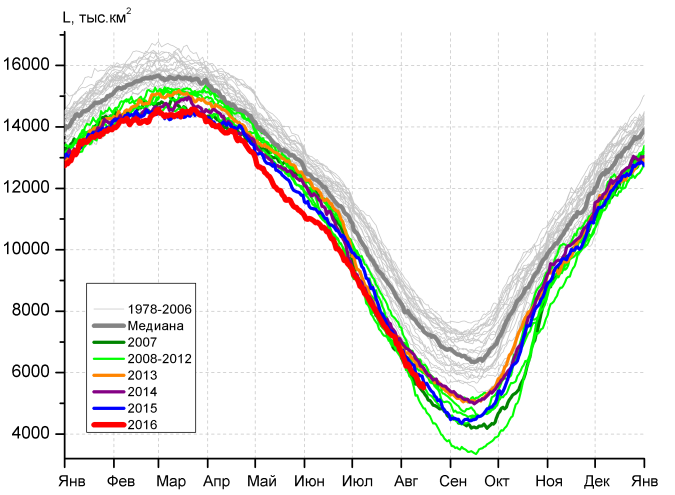 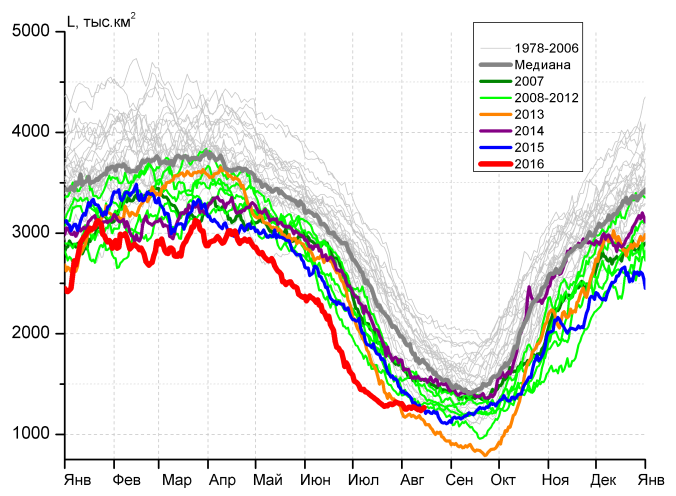 а)б)б)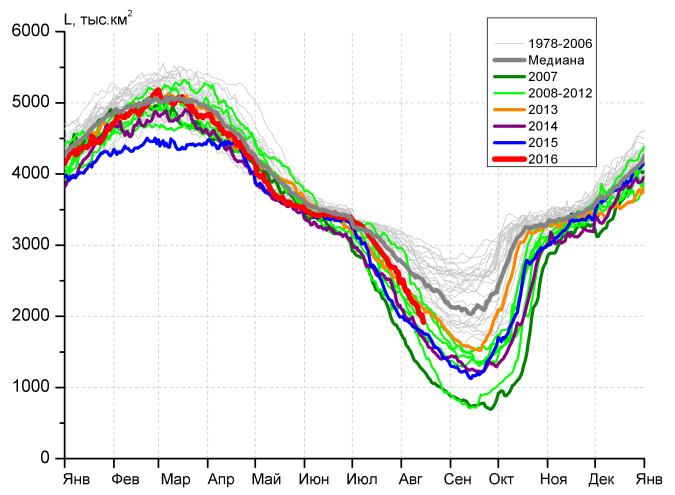 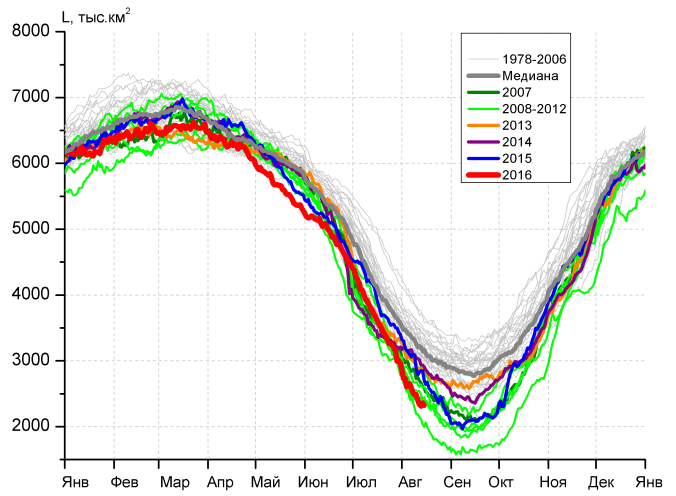 в)г)г)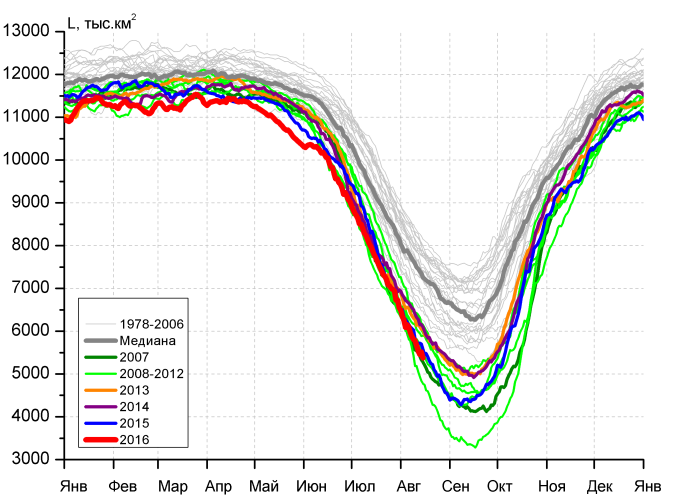 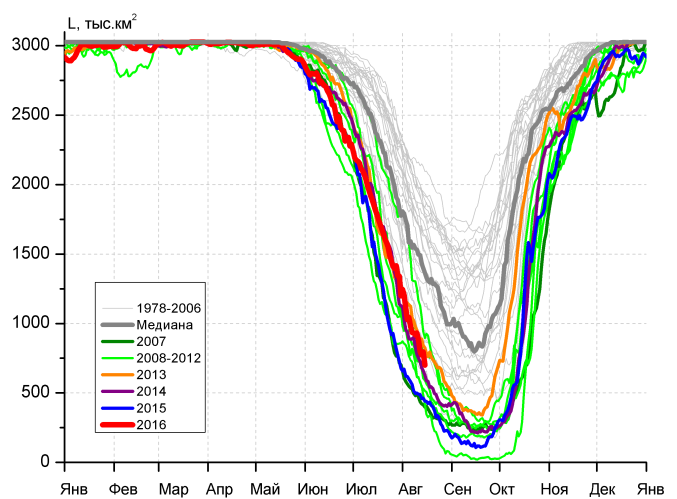 д)д)е)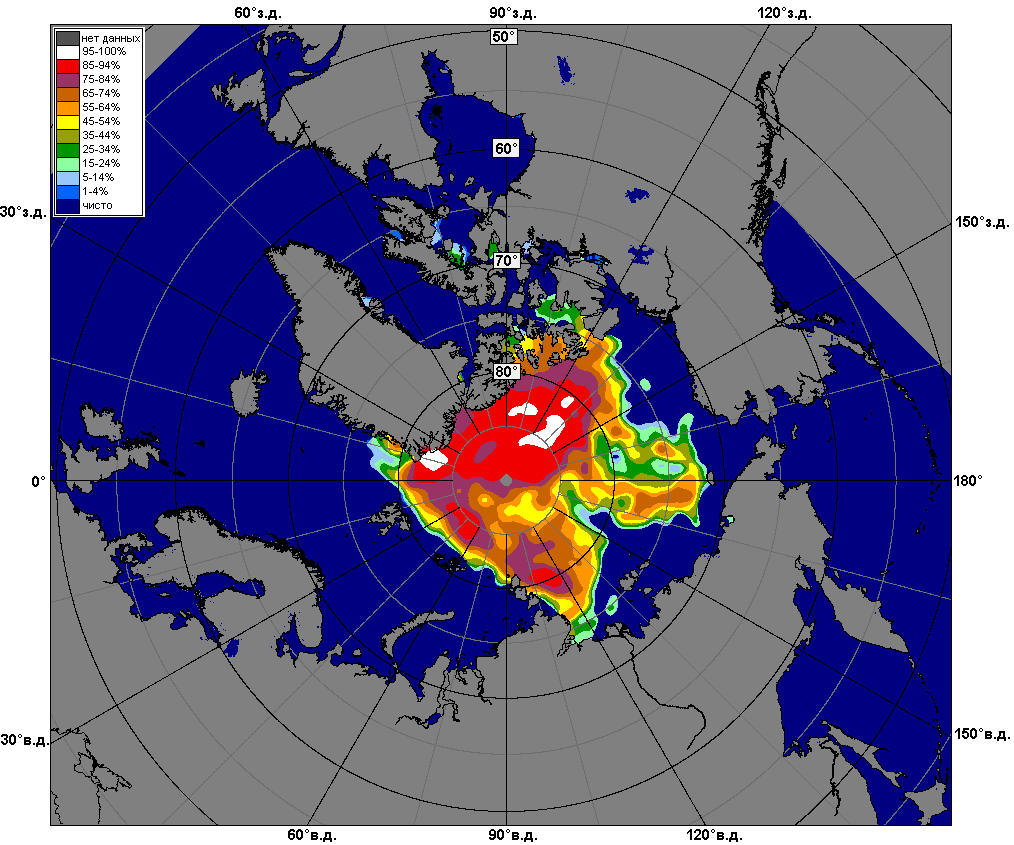 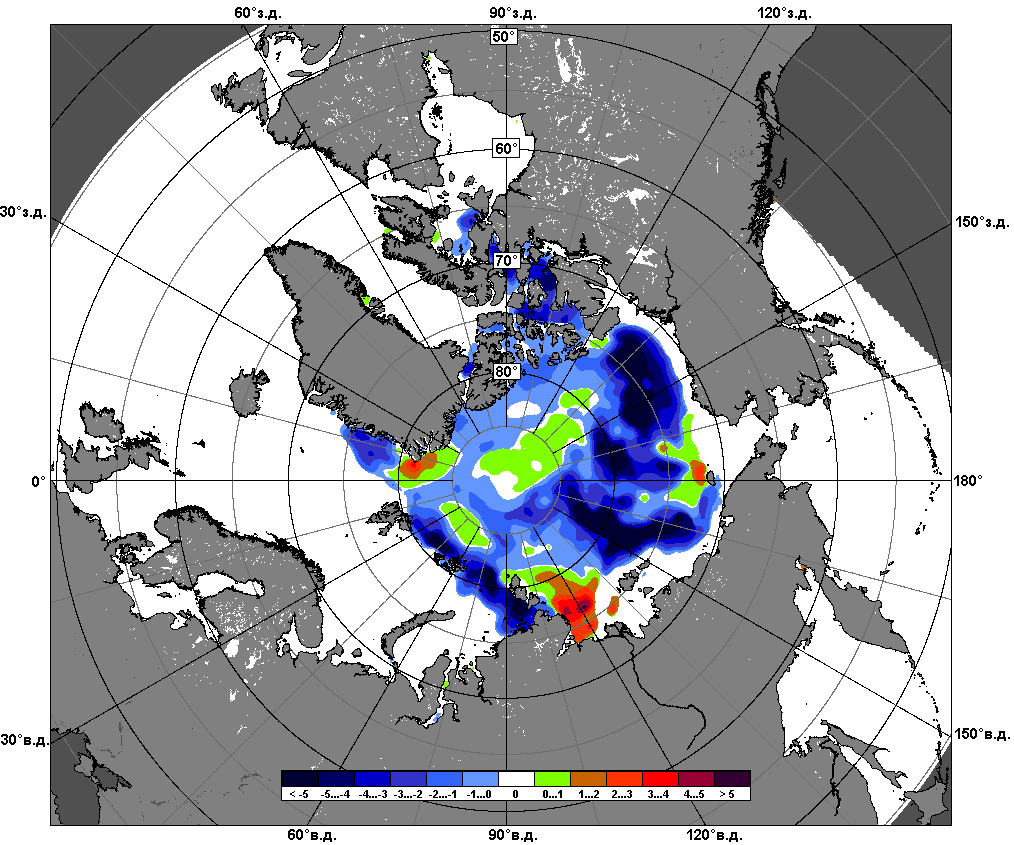 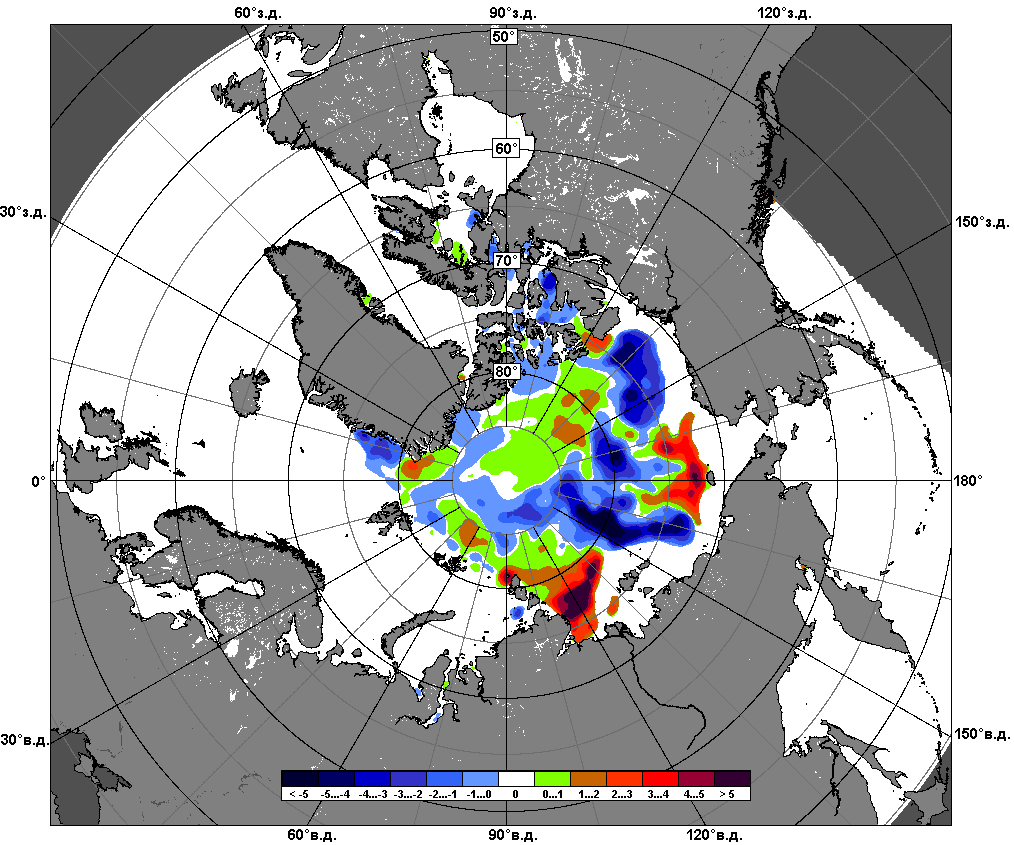 08.08 – 14.08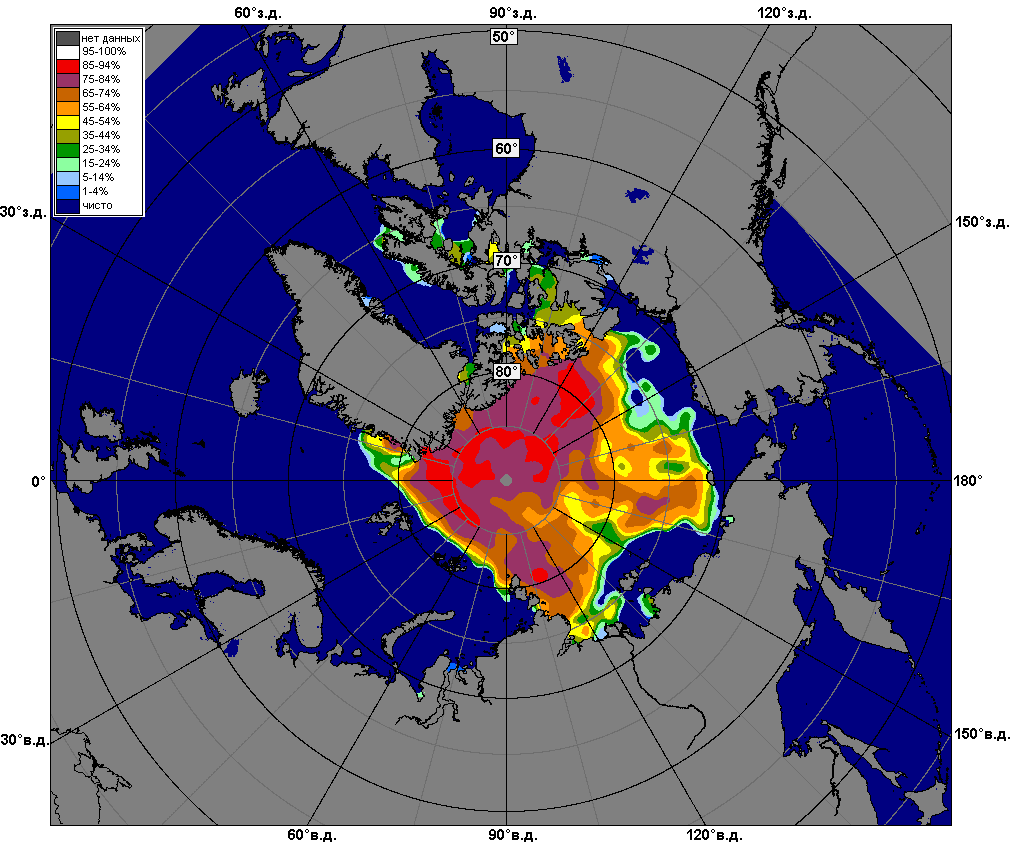 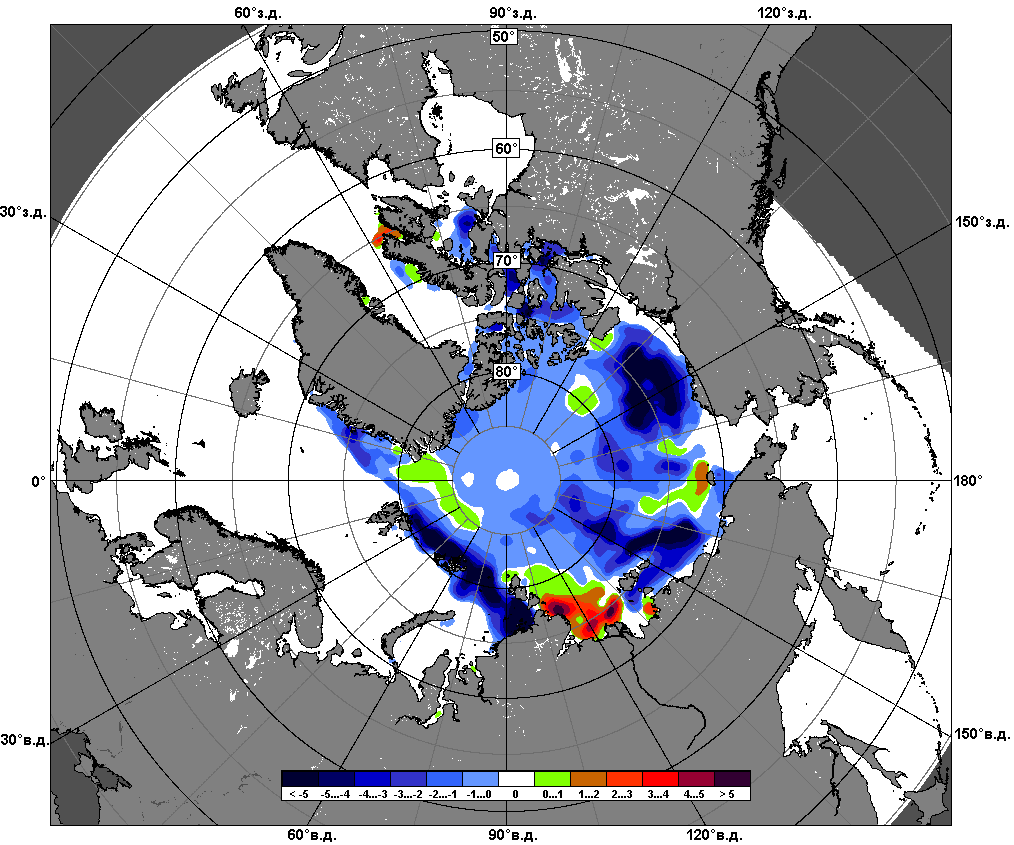 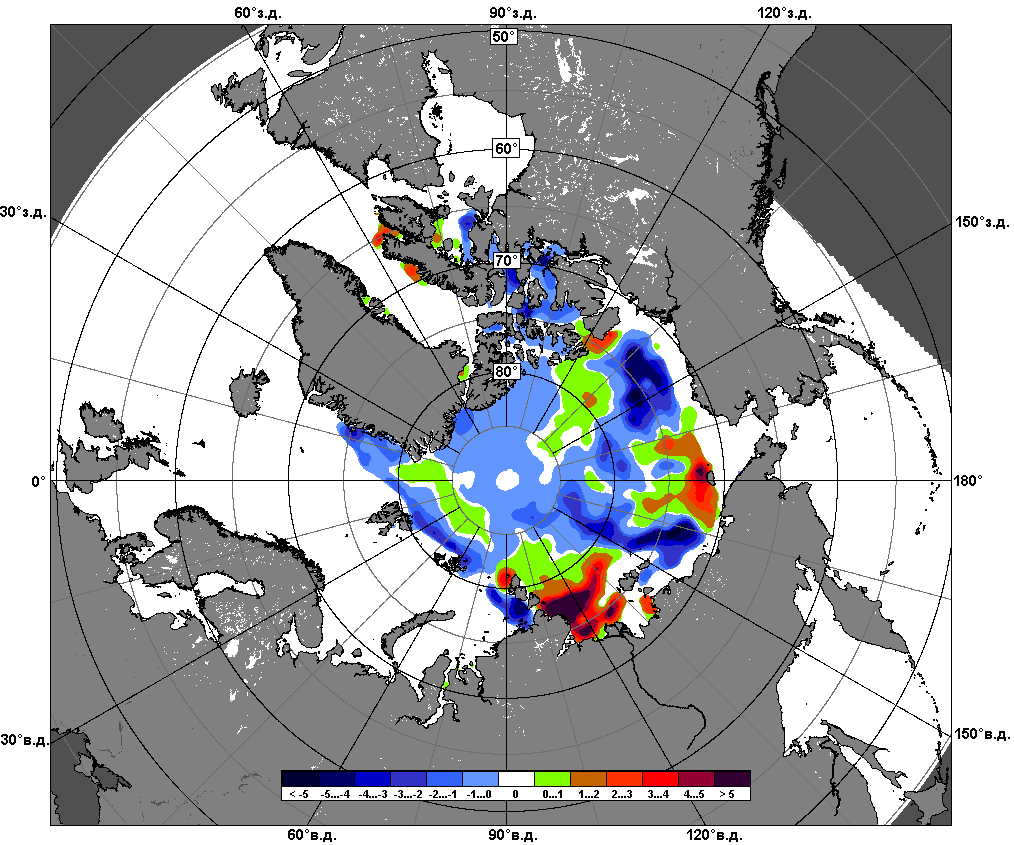 15.07 – 14.08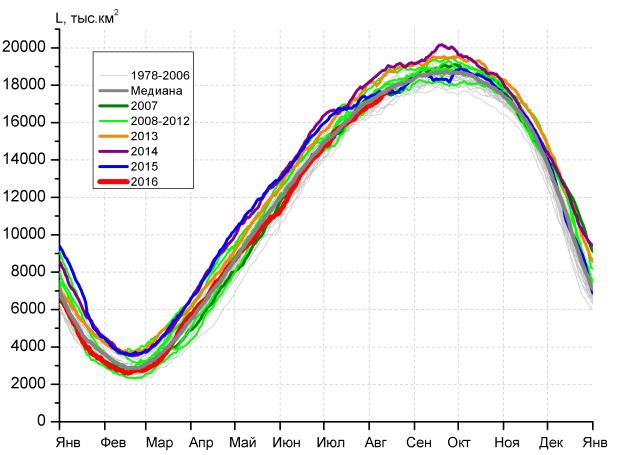 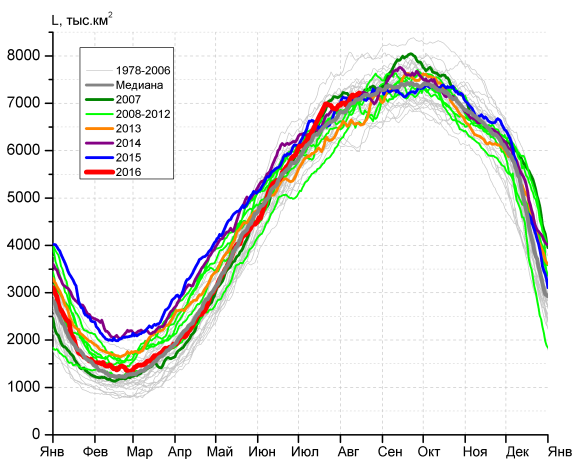 а)б)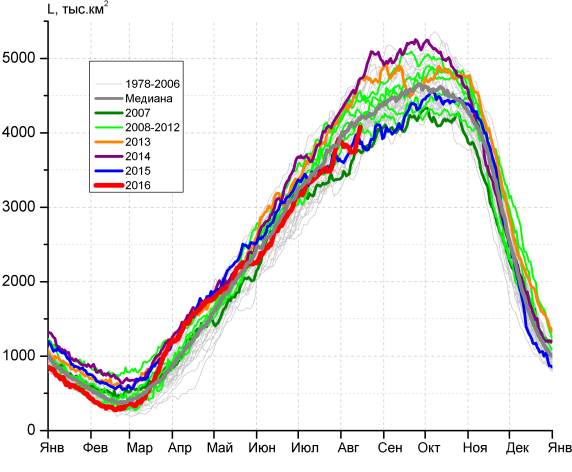 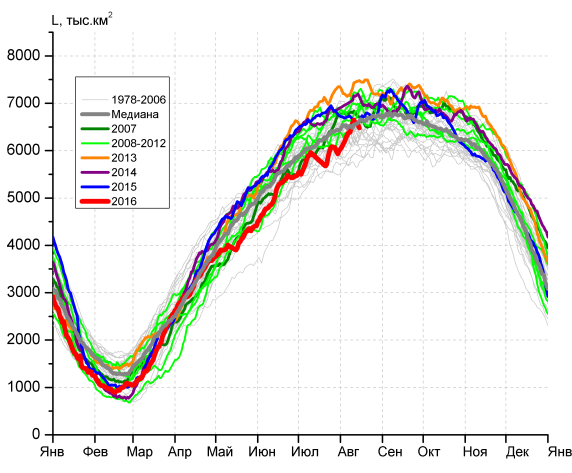 в)г)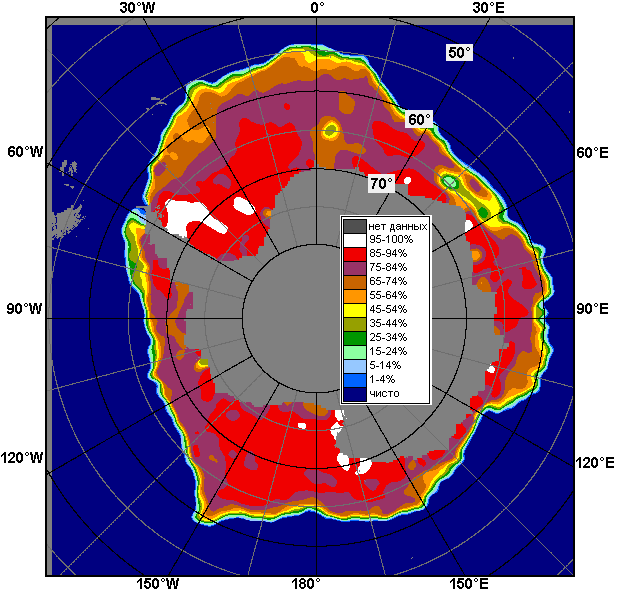 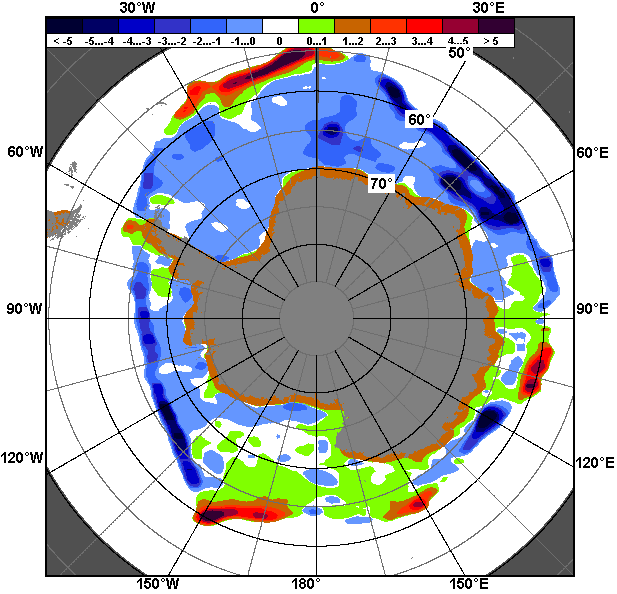 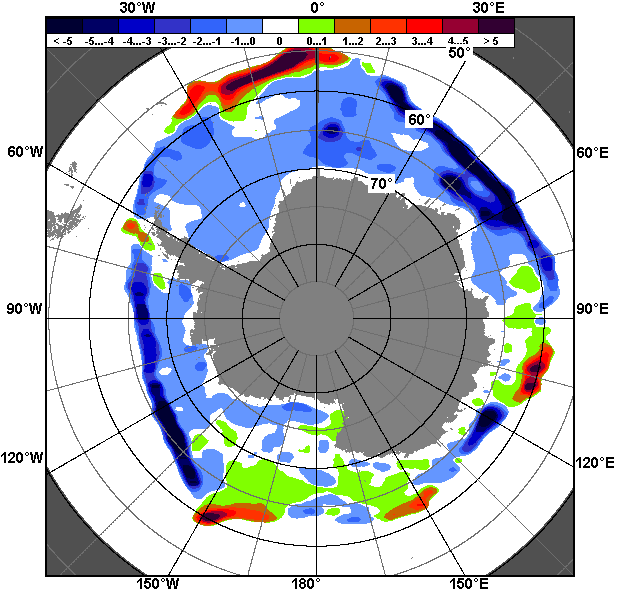 08.08 – 14.0808.08 – 14.0808.08 – 14.08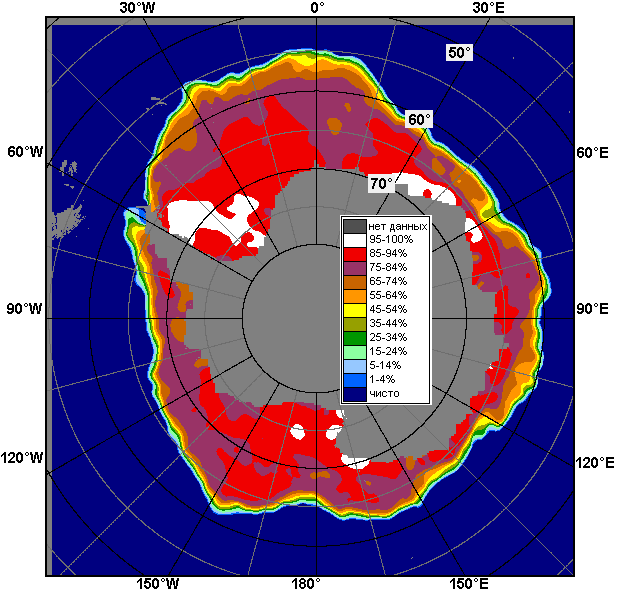 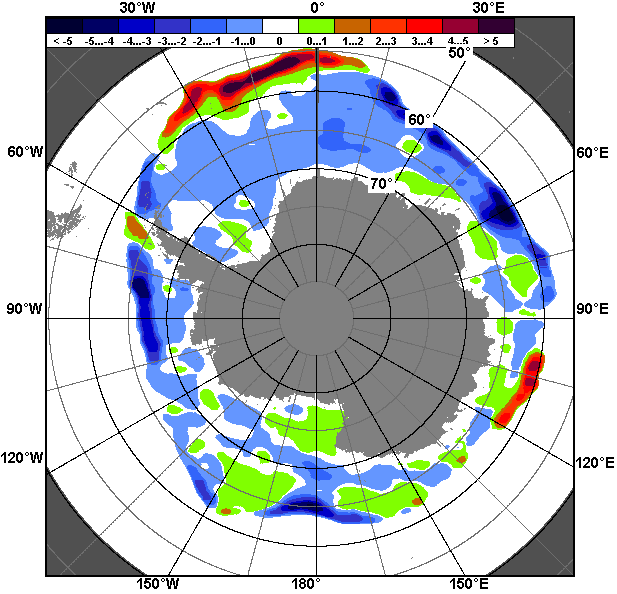 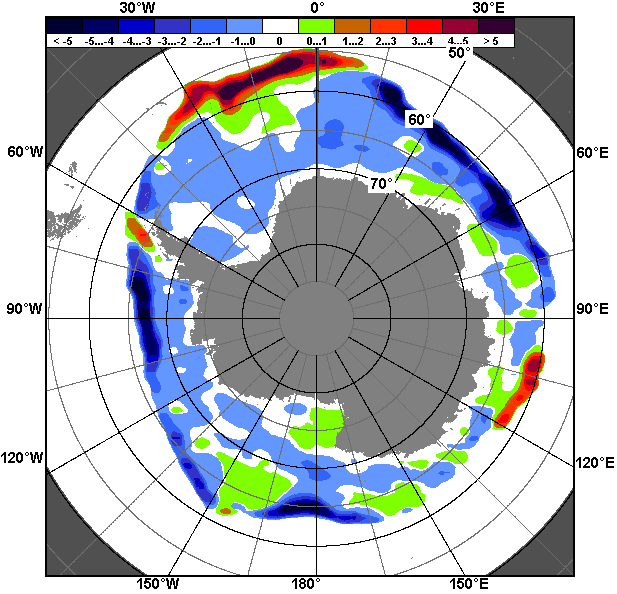 15.07 – 14.0815.07 – 14.0815.07 – 14.08РегионЮжный ОкеанАтлантический секторИндоокеанский сектор Тихоокеанский секторРазность497.6170.8-11.3338.1тыс.кв.км/сут.71.124.4-1.648.3МесяцS, тыс. км2Аномалии, тыс км2/%Аномалии, тыс км2/%Аномалии, тыс км2/%Аномалии, тыс км2/%Аномалии, тыс км2/%Аномалии, тыс км2/%Аномалии, тыс км2/%МесяцS, тыс. км22011 г2012 г2013 г2014 г2015 г2006-2016гг1978-2016гг15.07-14.0816768.3-142.6-413.2-991.3-1234.3-494.1-485.7-187.915.07-14.0816768.3-0.8-2.4-5.6-6.9-2.9-2.8-1.108-14.0817517.2-77.5-412.2-943.0-1300.3-115.0-444.5-116.508-14.0817517.2-0.4-2.3-5.1-6.9-0.7-2.5-0.7МесяцS, тыс. км2Аномалии, тыс км2/%Аномалии, тыс км2/%Аномалии, тыс км2/%Аномалии, тыс км2/%Аномалии, тыс км2/%Аномалии, тыс км2/%Аномалии, тыс км2/%МесяцS, тыс. км22011 г2012 г2013 г2014 г2015 г2006-2016гг1978-2016гг15.07-14.086967.8839.8268.2595.889.0120.6265.2236.315.07-14.086967.813.74.09.41.31.84.03.508-14.087156.9595.8290.7567.035.249.1207.6161.708-14.087156.99.14.28.60.50.73.02.3МесяцS, тыс. км2Аномалии, тыс км2/%Аномалии, тыс км2/%Аномалии, тыс км2/%Аномалии, тыс км2/%Аномалии, тыс км2/%Аномалии, тыс км2/%Аномалии, тыс км2/%МесяцS, тыс. км22011 г2012 г2013 г2014 г2015 г2006-2016гг1978-2016гг15.07-14.083695.4-378.9-406.2-495.0-559.531.6-268.5-144.115.07-14.083695.4-9.3-9.9-11.8-13.10.9-6.8-3.808-14.083820.6-440.5-625.3-688.1-762.4-75.6-396.9-267.808-14.083820.6-10.3-14.1-15.3-16.6-1.9-9.4-6.6МесяцS, тыс. км2Аномалии, тыс км2/%Аномалии, тыс км2/%Аномалии, тыс км2/%Аномалии, тыс км2/%Аномалии, тыс км2/%Аномалии, тыс км2/%Аномалии, тыс км2/%МесяцS, тыс. км22011 г2012 г2013 г2014 г2015 г2006-2016гг1978-2016гг15.07-14.086105.1-603.2-275.2-1092.1-763.8-644.5-482.2-280.015.07-14.086105.1-9.0-4.3-15.2-11.1-9.5-7.3-4.408-14.086539.6-228.0-77.5-821.9-573.1-88.5-254.8-10.308-14.086539.6-3.4-1.2-11.2-8.1-1.3-3.8-0.2МесяцМинимальное знач.Максимальное знач.Среднее знач.Медиана08-14.0816435.609.08.198619052.914.08.201417633.717598.7МесяцМинимальное знач.Максимальное знач.Среднее знач.Медиана08-14.085983.014.08.19868079.908.08.19926995.27017.8МесяцМинимальное знач.Максимальное знач.Среднее знач.Медиана08-14.083365.910.08.19794723.314.08.19824088.54106.8МесяцМинимальное знач.Максимальное знач.Среднее знач.Медиана08-14.085643.313.08.19937471.014.08.20136550.06538.5РегионS, тыс. км2Аномалии, тыс км2/%Аномалии, тыс км2/%Аномалии, тыс км2/%Аномалии, тыс км2/%Аномалии, тыс км2/%Аномалии, тыс км2/%Аномалии, тыс км2/%1978-2016гг1978-2016гг1978-2016гг1978-2016ггРегионS, тыс. км22011 г2012 г2013 г2014 г2015 г2006-2016гг1978-2016ггМинимум датаМаксимум датаСреднееМедианаСев. полярная область5780.4-69.9526.2-491.7-629.6-235.9-298.4-1483.14916.414.08.20128723.108.08.19837263.57511.7Сев. полярная область5780.4-1.210.0-7.8-9.8-3.9-4.9-20.44916.414.08.20128723.108.08.19837263.57511.7Сектор 45°W-95°E1256.1-212.7-61.685.2-302.7-24.9-131.6-445.71148.814.08.20132308.408.08.19811701.81695.0Сектор 45°W-95°E1256.1-14.5-4.77.3-19.4-1.9-9.5-26.21148.814.08.20132308.408.08.19811701.81695.0Гренландское море235.8-174.8-112.727.3-20.8-56.2-54.4-103.6101.308.08.2002534.208.08.1981339.4335.4Гренландское море235.8-42.6-32.313.1-8.1-19.2-18.8-30.5101.308.08.2002534.208.08.1981339.4335.4Баренцево море9.5-20.0-0.9-3.4-105.6-2.6-27.2-82.11.911.08.2013287.010.08.198291.682.1Баренцево море9.5-67.8-8.3-26.2-91.8-21.6-74.2-89.71.911.08.2013287.010.08.198291.682.1Карское море38.1-12.214.7-99.6-117.7-7.6-63.6-253.617.014.08.2012620.708.08.1980291.8275.4Карское море38.1-24.262.7-72.3-75.5-16.6-62.5-86.917.014.08.2012620.708.08.1980291.8275.4Сектор 95°E-170°W2111.0246.3365.0-85.3280.3286.7128.0-306.81258.314.08.20073119.808.08.19962417.72483.5Сектор 95°E-170°W2111.013.220.9-3.915.315.76.5-12.71258.314.08.20073119.808.08.19962417.72483.5Море Лаптевых407.4357.6282.9188.8370.9208.6196.480.312.814.08.2014626.908.08.2004327.1335.6Море Лаптевых407.4717.0227.186.31014.1104.993.124.612.814.08.2014626.908.08.2004327.1335.6Восточно-Сибирское море257.6-213.44.9-224.6-190.041.3-106.3-299.18.214.08.2007913.908.08.1996556.7534.9Восточно-Сибирское море257.6-45.31.9-46.6-42.519.1-29.2-53.78.214.08.2007913.908.08.1996556.7534.9Чукотское море159.0126.8-60.173.438.5132.357.2-26.10.609.08.2007386.408.08.1983185.1187.3Чукотское море159.0394.2-27.485.731.9495.256.2-14.10.609.08.2007386.408.08.1983185.1187.3Берингово море3.73.63.73.73.4-1.82.83.50.008.08.197910.112.08.20150.30.0Берингово море3.72083.3-4266.7991.7-32.6315.91336.70.008.08.197910.112.08.20150.30.0Сектор 170°W-45°W2413.3-103.4222.8-491.5-607.2-497.6-294.8-730.62029.514.08.20123912.308.08.19923143.93186.4Сектор 170°W-45°W2413.3-4.110.2-16.9-20.1-17.1-10.9-23.22029.514.08.20123912.308.08.19923143.93186.4Море Бофорта51.5-98.8-7.5-152.1-173.5-179.3-131.9-229.316.008.08.2008465.411.08.1991280.7292.8Море Бофорта51.5-65.7-12.7-74.7-77.1-77.7-71.9-81.716.008.08.2008465.411.08.1991280.7292.8Гудзонов залив25.4-7.31.9-13.1-11.9-7.8-4.1-17.74.810.08.1995215.208.08.199243.137.1Гудзонов залив25.4-22.48.3-34.0-31.9-23.5-13.9-41.14.810.08.1995215.208.08.199243.137.1Море Лабрадор4.94.94.94.94.9-0.92.60.90.008.08.199723.508.08.19914.03.0Море Лабрадор4.9-----14.9109.522.10.008.08.199723.508.08.19914.03.0Дейвисов пролив25.44.02.85.81.9-65.0-1.6-28.96.109.08.2010211.609.08.198354.334.9Дейвисов пролив25.418.612.629.58.0-71.9-5.8-53.26.109.08.2010211.609.08.198354.334.9Канадский архипелаг470.866.260.5-156.2-218.4-137.1-70.4-191.1334.714.08.2011875.308.08.1992661.9676.2Канадский архипелаг470.816.414.8-24.9-31.7-22.5-13.0-28.9334.714.08.2011875.308.08.1992661.9676.2РегионS, тыс. км2Аномалии, тыс км2/%Аномалии, тыс км2/%Аномалии, тыс км2/%Аномалии, тыс км2/%Аномалии, тыс км2/%Аномалии, тыс км2/%Аномалии, тыс км2/%1978-2016гг1978-2016гг1978-2016гг1978-2016ггРегионS, тыс. км22011 г2012 г2013 г2014 г2015 г2006-2016гг1978-2016ггМинимум датаМаксимум датаСреднееМедианаСев. полярная область6810.2106.2263.9-267.7-370.4-211.0-210.8-1363.34916.414.08.201210868.315.07.19838173.58215.1Сев. полярная область6810.21.64.0-3.8-5.2-3.0-3.0-16.74916.414.08.201210868.315.07.19838173.58215.1Сектор 45°W-95°E1287.8-393.5-163.1-28.3-451.5-222.8-259.3-650.11148.814.08.20133040.315.07.19811937.91925.6Сектор 45°W-95°E1287.8-23.4-11.2-2.1-26.0-14.7-16.8-33.51148.814.08.20133040.315.07.19811937.91925.6Гренландское море270.7-208.8-139.421.7-43.2-115.5-83.1-139.0101.308.08.2002752.616.07.1981409.7419.2Гренландское море270.7-43.5-34.08.7-13.8-29.9-23.5-33.9101.308.08.2002752.616.07.1981409.7419.2Баренцево море10.7-38.9-4.80.1-87.7-46.1-37.7-133.11.324.07.2016531.117.07.1982143.8117.7Баренцево море10.7-78.4-30.80.7-89.1-81.1-77.8-92.51.324.07.2016531.117.07.1982143.8117.7Карское море87.5-34.433.1-115.8-200.7-18.9-87.2-311.217.014.08.2012839.215.07.1999398.7416.1Карское море87.5-28.260.9-57.0-69.6-17.8-49.9-78.017.014.08.2012839.215.07.1999398.7416.1Сектор 95°E-170°W2545.5416.9281.844.2325.5415.5188.8-159.61258.314.08.20073312.615.07.19872705.12781.3Сектор 95°E-170°W2545.519.612.41.814.719.58.0-5.91258.314.08.20073312.615.07.19872705.12781.3Море Лаптевых524.6404.8349.6239.2419.1228.7231.7101.812.814.08.2014671.715.07.1987422.8439.7Море Лаптевых524.6338.0199.883.8397.177.379.124.112.814.08.2014671.715.07.1987422.8439.7Восточно-Сибирское море455.3-81.8-51.6-206.2-171.677.4-88.6-226.88.214.08.2007915.115.07.1988682.1750.8Восточно-Сибирское море455.3-15.2-10.2-31.2-27.420.5-16.3-33.28.214.08.2007915.115.07.1988682.1750.8Чукотское море215.0116.3-87.672.710.6159.744.1-41.00.609.08.2007503.215.07.1983256.0269.5Чукотское море215.0117.8-28.951.15.2288.525.8-16.00.609.08.2007503.215.07.1983256.0269.5Берингово море9.47.47.27.57.22.46.36.00.020.07.200821.029.07.20163.43.0Берингово море9.4363.7316.1378.9323.333.3199.2174.30.020.07.200821.029.07.20163.43.0Сектор 170°W-45°W2976.982.8145.2-283.5-244.3-403.8-140.3-553.62029.514.08.20125034.315.07.19833530.53509.1Сектор 170°W-45°W2976.92.95.1-8.7-7.6-11.9-4.5-15.72029.514.08.20125034.315.07.19833530.53509.1Море Бофорта154.6-20.644.6-161.3-85.1-148.3-77.1-164.116.008.08.2008486.615.07.2000318.7342.4Море Бофорта154.6-11.740.5-51.1-35.5-48.9-33.3-51.516.008.08.2008486.615.07.2000318.7342.4Гудзонов залив54.021.516.112.713.2-33.43.5-30.14.810.08.1995602.115.07.199284.147.8Гудзонов залив54.066.142.530.732.2-38.26.9-35.84.810.08.1995602.115.07.199284.147.8Море Лабрадор8.75.44.14.14.2-5.63.52.00.015.07.200184.615.07.19916.74.9Море Лабрадор8.7165.689.189.994.8-38.966.729.90.015.07.200184.615.07.19916.74.9Дейвисов пролив84.060.141.332.853.6-61.025.1-20.76.109.08.2010313.917.07.1992104.791.7Дейвисов пролив84.0250.996.964.1176.5-42.142.7-19.86.109.08.2010313.917.07.1992104.791.7Канадский архипелаг642.09.416.8-104.2-131.6-105.6-55.8-150.5334.714.08.20111141.415.07.1983792.5795.2Канадский архипелаг642.01.52.7-14.0-17.0-14.1-8.0-19.0334.714.08.20111141.415.07.1983792.5795.2РегионS, тыс. км2Аномалии, тыс км2/%Аномалии, тыс км2/%Аномалии, тыс км2/%Аномалии, тыс км2/%Аномалии, тыс км2/%Аномалии, тыс км2/%Аномалии, тыс км2/%1978-2016гг1978-2016гг1978-2016гг1978-2016ггРегионS, тыс. км22011 г2012 г2013 г2014 г2015 г2006-2016гг1978-2016ггМинимум датаМаксимум датаСреднееМедианаЮжный Океан17517.2-77.5-412.2-943.0-1300.3-115.0-444.5-116.516435.609.08.198619052.914.08.201417633.717598.7Южный Океан17517.2-0.4-2.3-5.1-6.9-0.7-2.5-0.716435.609.08.198619052.914.08.201417633.717598.7Атлантический сектор7156.9595.8290.7567.035.249.1207.6161.75983.014.08.19868079.908.08.19926995.27017.8Атлантический сектор7156.99.14.28.60.50.73.02.35983.014.08.19868079.908.08.19926995.27017.8Западная часть моря Уэдделла2405.2-243.9-13.7-60.628.338.8-61.8-81.82067.913.08.19833144.414.08.19802487.02440.3Западная часть моря Уэдделла2405.2-9.2-0.6-2.51.21.6-2.5-3.32067.913.08.19833144.414.08.19802487.02440.3Восточная часть моря Уэдделла4751.7839.7304.3627.76.910.3269.4243.63400.714.08.19865270.509.08.19924508.14577.7Восточная часть моря Уэдделла4751.721.56.815.20.10.26.05.43400.714.08.19865270.509.08.19924508.14577.7Индоокеанский сектор3820.6-440.5-625.3-688.1-762.4-75.6-396.9-267.83365.910.08.19794723.314.08.19824088.54106.8Индоокеанский сектор3820.6-10.3-14.1-15.3-16.6-1.9-9.4-6.63365.910.08.19794723.314.08.19824088.54106.8Море Космонавтов846.5-223.7-283.3-282.2-449.2-99.5-254.4-181.4628.108.08.19811455.114.08.20101027.91040.5Море Космонавтов846.5-20.9-25.1-25.0-34.7-10.5-23.1-17.6628.108.08.19811455.114.08.20101027.91040.5Море Содружества1276.6-201.8-192.0-209.2-195.8-12.2-180.4-129.8930.008.08.19791783.509.08.20061406.41403.2Море Содружества1276.6-13.6-13.1-14.1-13.3-0.9-12.4-9.2930.008.08.19791783.509.08.20061406.41403.2Море Моусона1697.5-15.0-150.0-196.7-117.336.137.943.41248.508.08.19952138.914.08.19821654.11662.9Море Моусона1697.5-0.9-8.1-10.4-6.52.22.32.61248.508.08.19952138.914.08.19821654.11662.9Тихоокеанский сектор6539.6-228.0-77.5-821.9-573.1-88.5-254.8-10.35643.313.08.19937471.014.08.20136550.06538.5Тихоокеанский сектор6539.6-3.4-1.2-11.2-8.1-1.3-3.8-0.25643.313.08.19937471.014.08.20136550.06538.5Море Росса5495.531.75.5-526.9-315.9201.2-134.766.94291.809.08.19806094.611.08.20135428.65456.1Море Росса5495.50.60.1-8.7-5.43.8-2.41.24291.809.08.19806094.611.08.20135428.65456.1Море Беллинсгаузена1044.1-261.2-83.0-295.1-257.2-289.7-120.3-77.3551.109.08.19981648.910.08.19951121.41110.3Море Беллинсгаузена1044.1-20.0-7.4-22.0-19.8-21.7-10.3-6.9551.109.08.19981648.910.08.19951121.41110.3РегионS, тыс. км2Аномалии, тыс км2/%Аномалии, тыс км2/%Аномалии, тыс км2/%Аномалии, тыс км2/%Аномалии, тыс км2/%Аномалии, тыс км2/%Аномалии, тыс км2/%1978-2016гг1978-2016гг1978-2016гг1978-2016ггРегионS, тыс. км22011 г2012 г2013 г2014 г2015 г2006-2016гг1978-2016ггМинимум датаМаксимум датаСреднееМедианаЮжный Океан16768.3-142.6-413.2-991.3-1234.3-494.1-485.7-187.915335.815.07.198619052.914.08.201416956.217004.7Южный Океан16768.3-0.8-2.4-5.6-6.9-2.9-2.8-1.115335.815.07.198619052.914.08.201416956.217004.7Атлантический сектор6967.8839.8268.2595.889.0120.6265.2236.35571.015.07.19868079.908.08.19926731.56721.2Атлантический сектор6967.813.74.09.41.31.84.03.55571.015.07.19868079.908.08.19926731.56721.2Западная часть моря Уэдделла2411.3-63.761.5-7.580.4-34.6-19.8-56.62067.913.08.19833144.414.08.19802467.92428.9Западная часть моря Уэдделла2411.3-2.62.6-0.33.4-1.4-0.8-2.32067.913.08.19833144.414.08.19802467.92428.9Восточная часть моря Уэдделла4556.4903.4206.7603.38.6155.1285.0292.93271.315.07.19865270.509.08.19924263.64285.6Восточная часть моря Уэдделла4556.424.74.815.30.23.56.76.93271.315.07.19865270.509.08.19924263.64285.6Индоокеанский сектор3695.4-378.9-406.2-495.0-559.531.6-268.5-144.13009.615.07.19914723.314.08.19823839.63827.9Индоокеанский сектор3695.4-9.3-9.9-11.8-13.10.9-6.8-3.83009.615.07.19914723.314.08.19823839.63827.9Море Космонавтов805.7-209.1-246.3-265.4-341.4-60.7-218.2-132.4566.207.08.19811455.114.08.2010938.1917.2Море Космонавтов805.7-20.6-23.4-24.8-29.8-7.0-21.3-14.1566.207.08.19811455.114.08.2010938.1917.2Море Содружества1156.5-163.1-129.3-214.3-211.7-69.3-193.0-173.6923.725.07.20161783.509.08.20061330.01324.1Море Содружества1156.5-12.4-10.1-15.6-15.5-5.7-14.3-13.1923.725.07.20161783.509.08.20061330.01324.1Море Моусона1733.2-6.7-30.6-15.3-6.3161.5142.6161.81081.317.07.20022138.914.08.19821571.41569.8Море Моусона1733.2-0.4-1.7-0.9-0.410.39.010.31081.317.07.20022138.914.08.19821571.41569.8Тихоокеанский сектор6105.1-603.2-275.2-1092.1-763.8-644.5-482.2-280.05420.318.07.19927471.014.08.20136385.16385.6Тихоокеанский сектор6105.1-9.0-4.3-15.2-11.1-9.5-7.3-4.45420.318.07.19927471.014.08.20136385.16385.6Море Росса5160.5-168.0-169.7-764.8-507.0-186.8-311.8-130.53986.201.08.19806094.611.08.20135291.15322.8Море Росса5160.5-3.2-3.2-12.9-8.9-3.5-5.7-2.53986.201.08.19806094.611.08.20135291.15322.8Море Беллинсгаузена944.5-435.3-105.5-327.3-256.8-460.0-170.7-149.5405.121.07.20001662.003.08.19951094.11078.4Море Беллинсгаузена944.5-31.5-10.0-25.7-21.4-32.8-15.3-13.7405.121.07.20001662.003.08.19951094.11078.4РегионСев. полярная областьСектор 45°W-95°EГренландское мореБаренцево мореРазность-559.4-13.2-15.91.7тыс.кв.км/сут.-79.9-1.9-2.30.2РегионКарское мореСектор 95°E-170°WМоре ЛаптевыхВосточно-Сибирское мореРазность-17.6-269.5-41.0-113.5тыс.кв.км/сут.-2.5-38.5-5.9-16.2РегионЧукотское мореБерингово мореСектор 170°W-45°WМоре БофортаРазность-44.2-0.6-276.7-47.4тыс.кв.км/сут.-6.3-0.1-39.5-6.8РегионГудзонов заливМоре ЛабрадорДейвисов проливКанадский архипелагРазность-4.40.0-22.5-86.0тыс.кв.км/сут.-0.60.0-3.2-12.3РегионЮжный ОкеанАтлантический секторЗападная часть моря УэдделлаВосточная часть моря УэдделлаРазность497.6170.8-41.9212.7тыс.кв.км/сут.71.124.4-6.030.4РегионИндоокеанский секторМоре КосмонавтовМоре СодружестваМоре МоусонаРазность-11.3-33.7-14.236.7тыс.кв.км/сут.-1.6-4.8-2.05.2РегионТихоокеанский секторМоре РоссаМоре БеллинсгаузенаРазность338.1209.2128.8тыс.кв.км/сут.48.329.918.4